ВеснаЦветник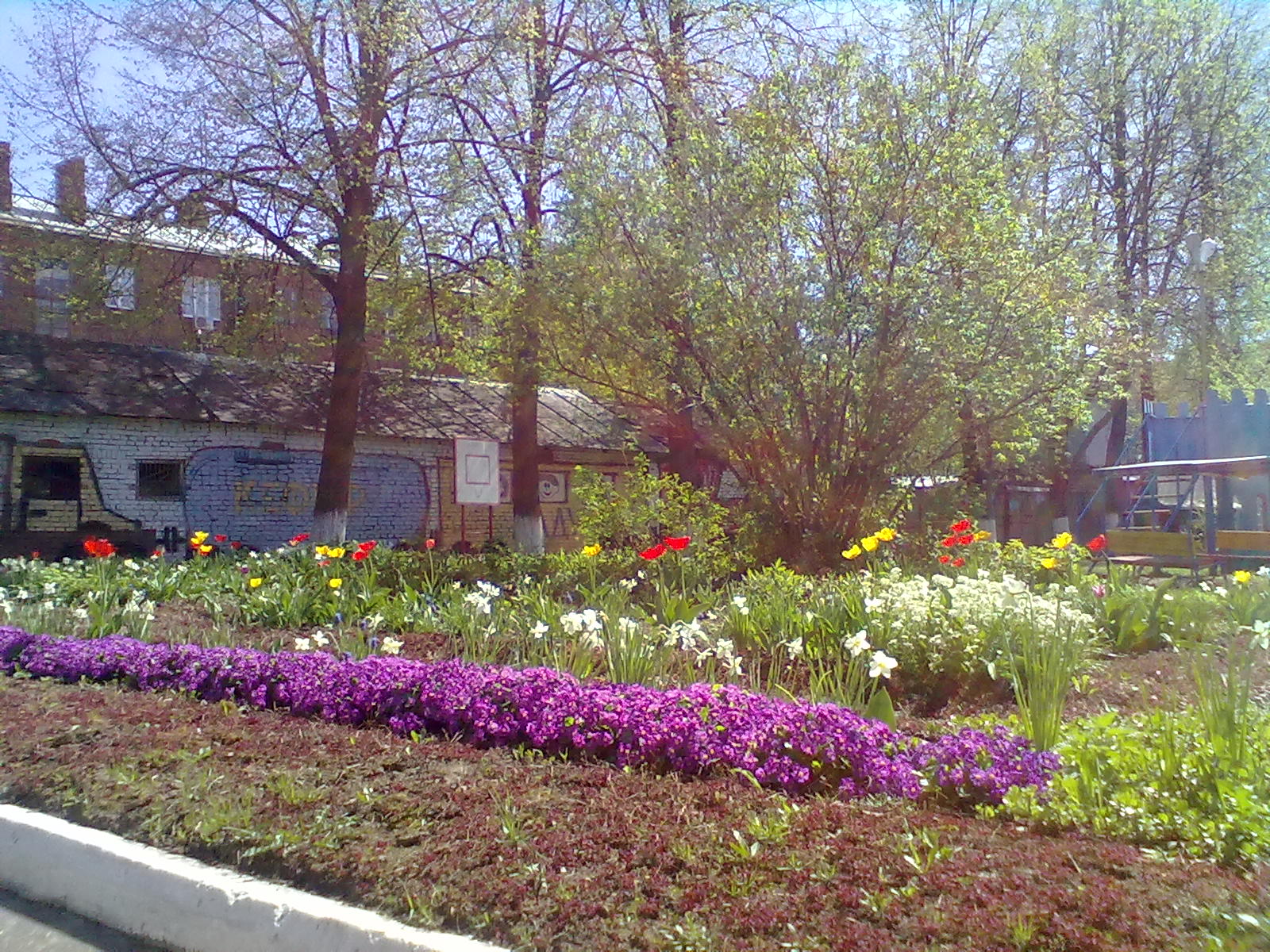 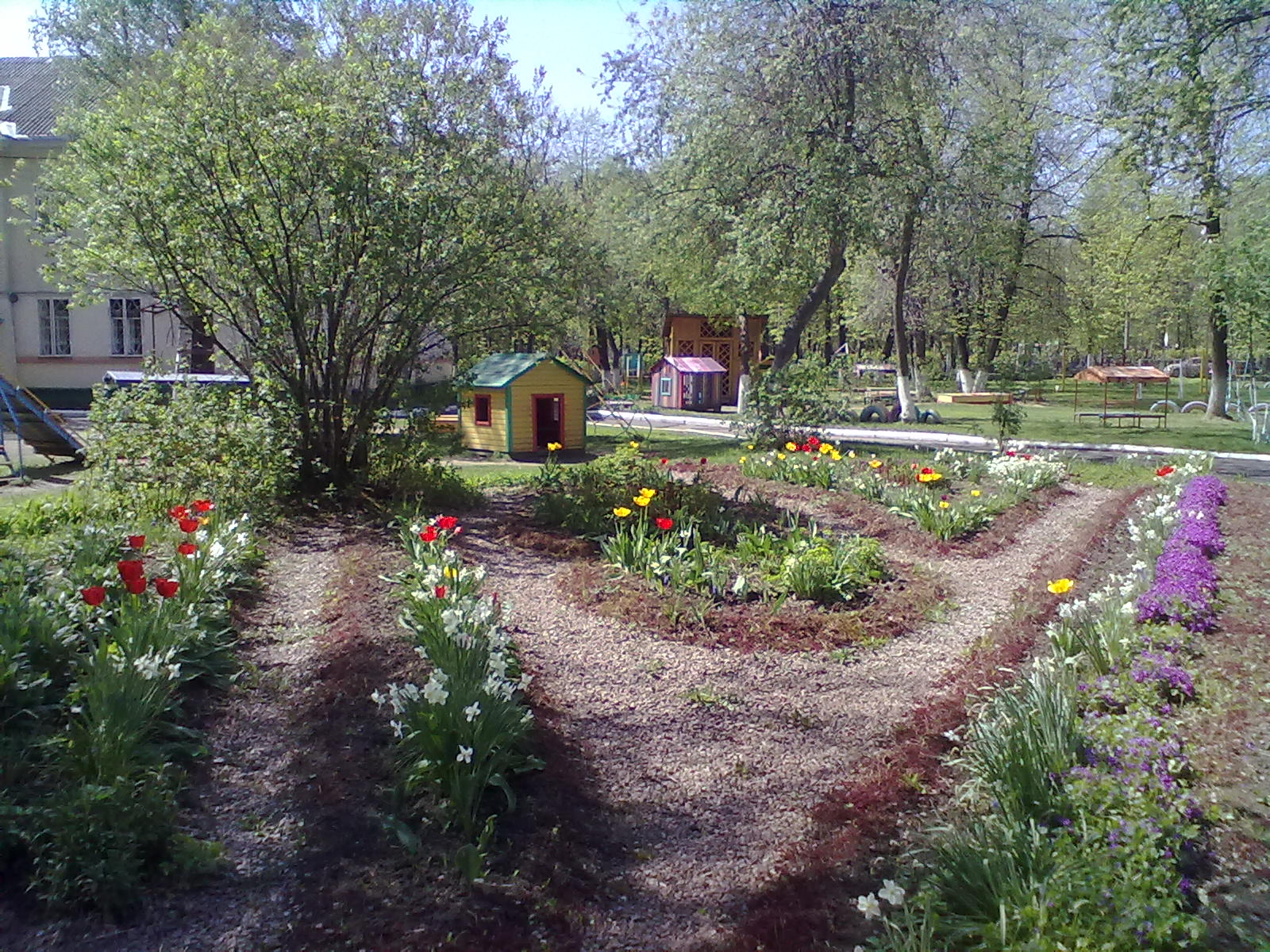 Альпийская горка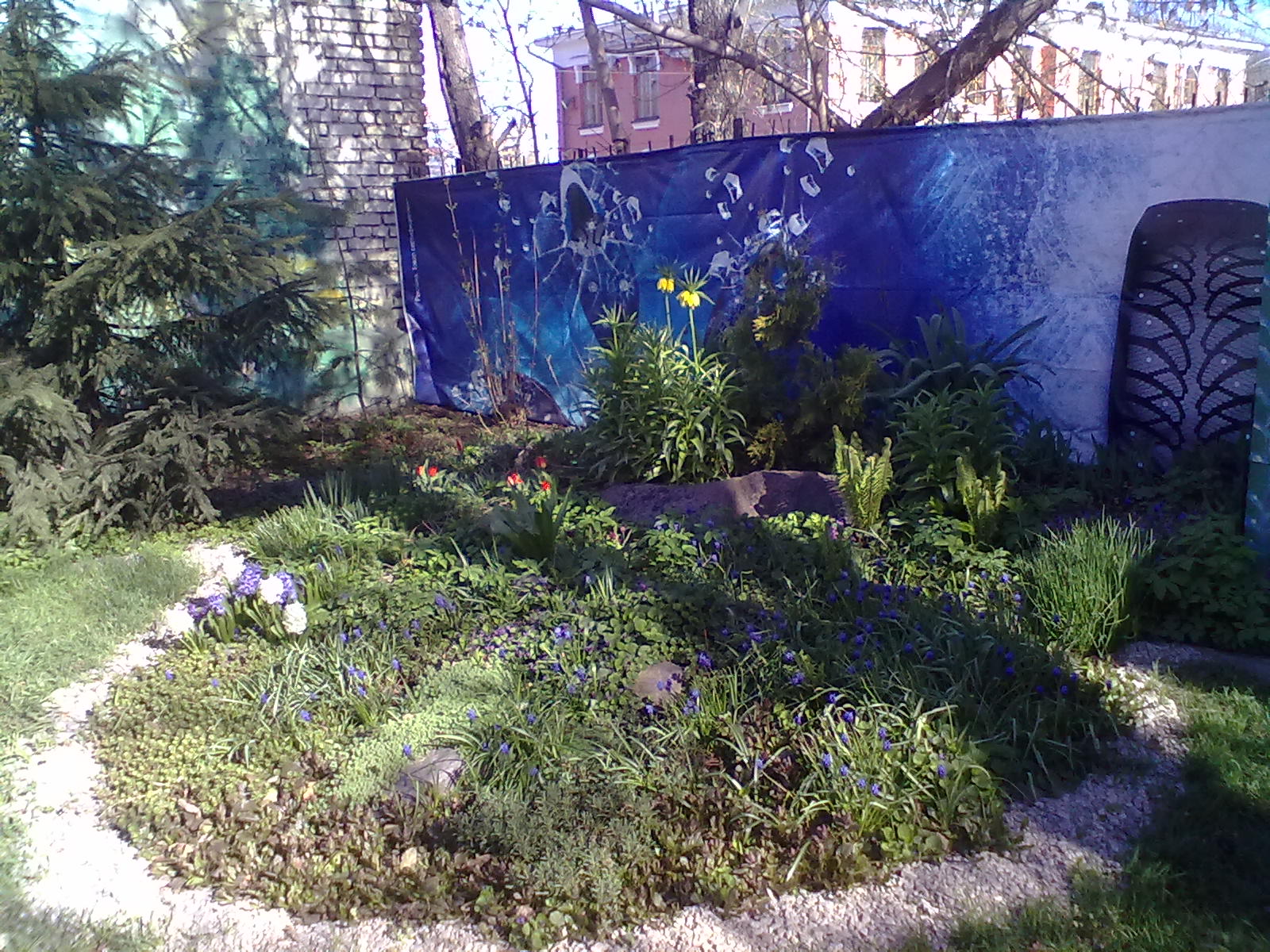 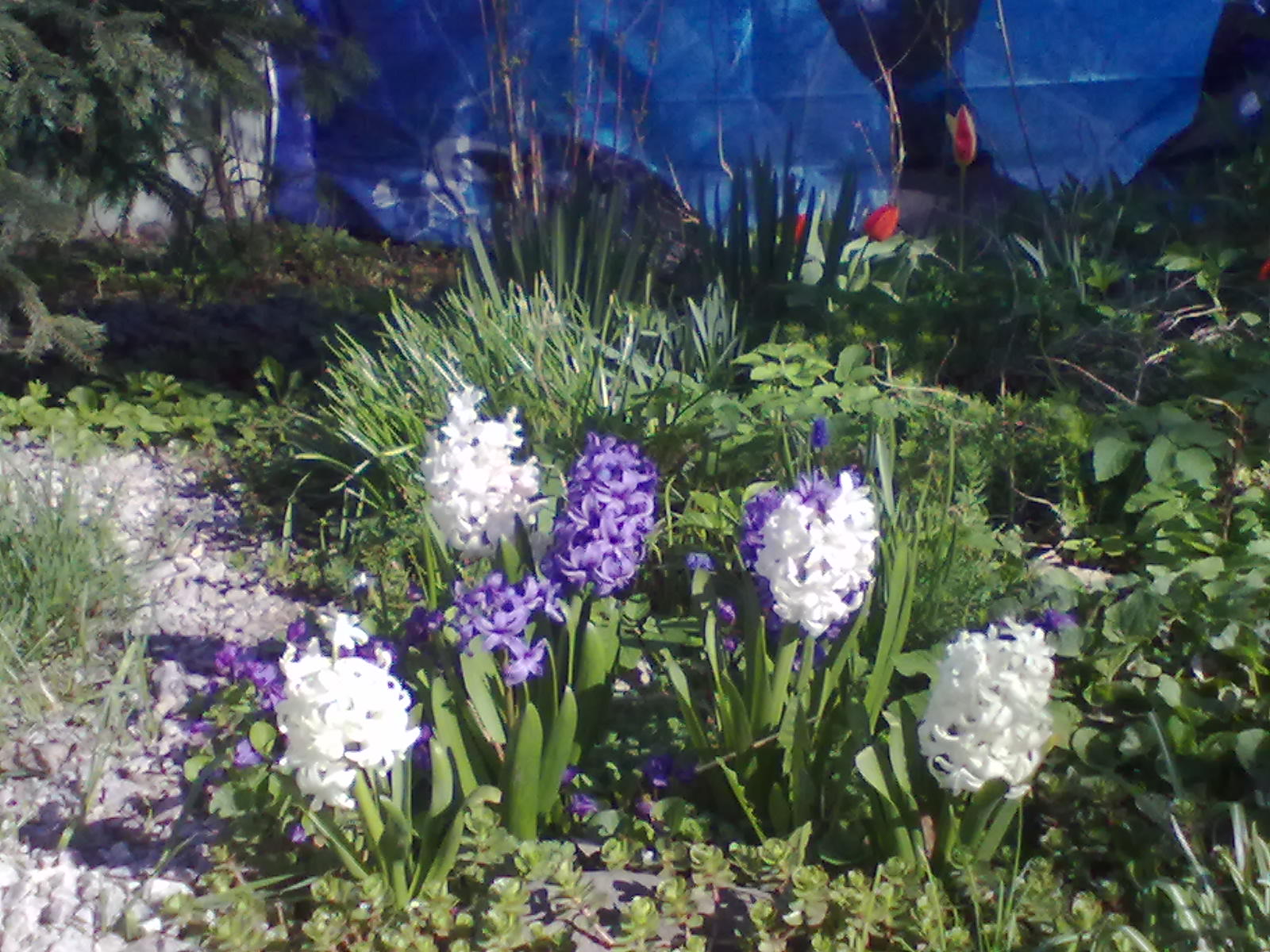 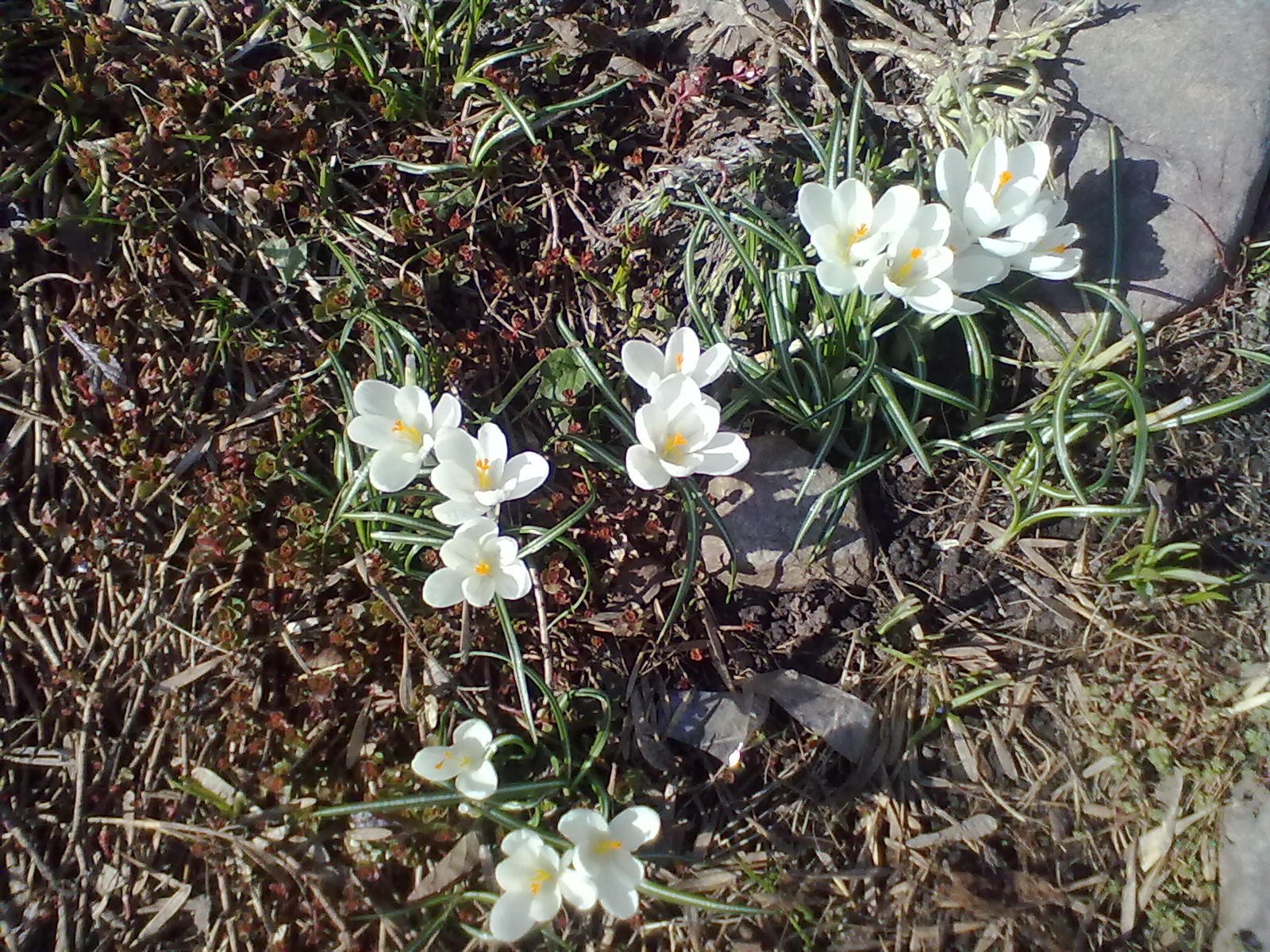 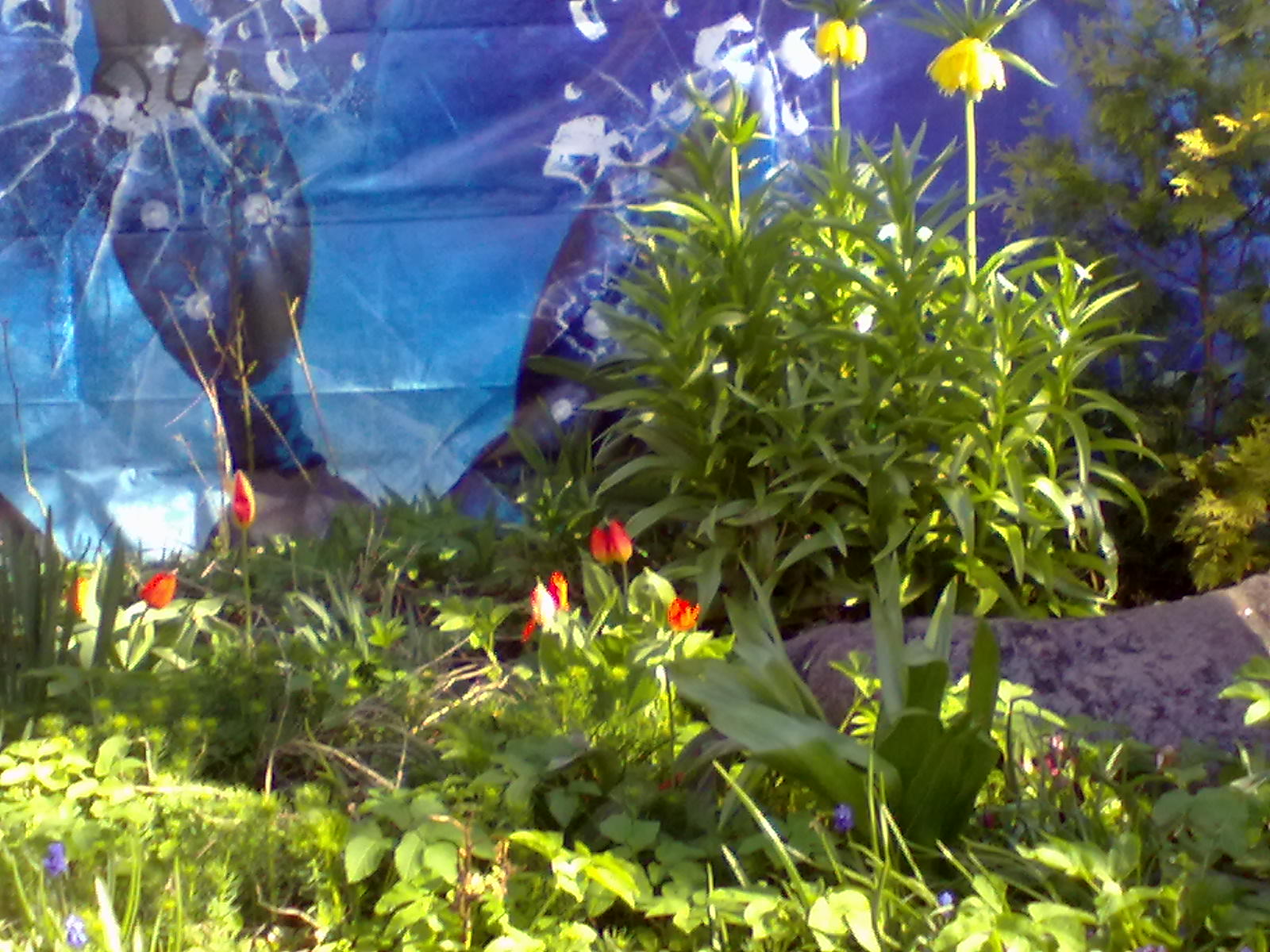 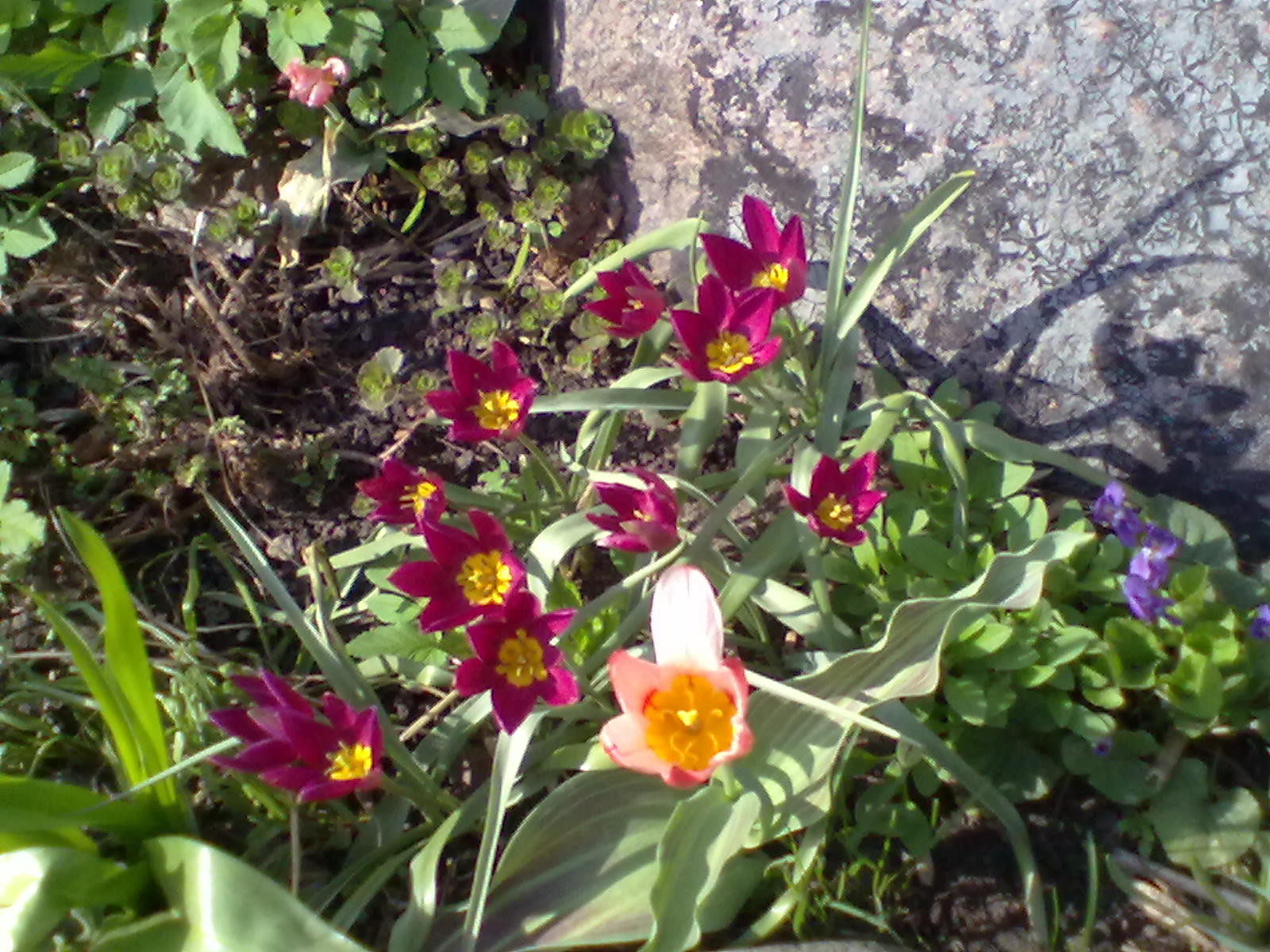 Около Альпийской горки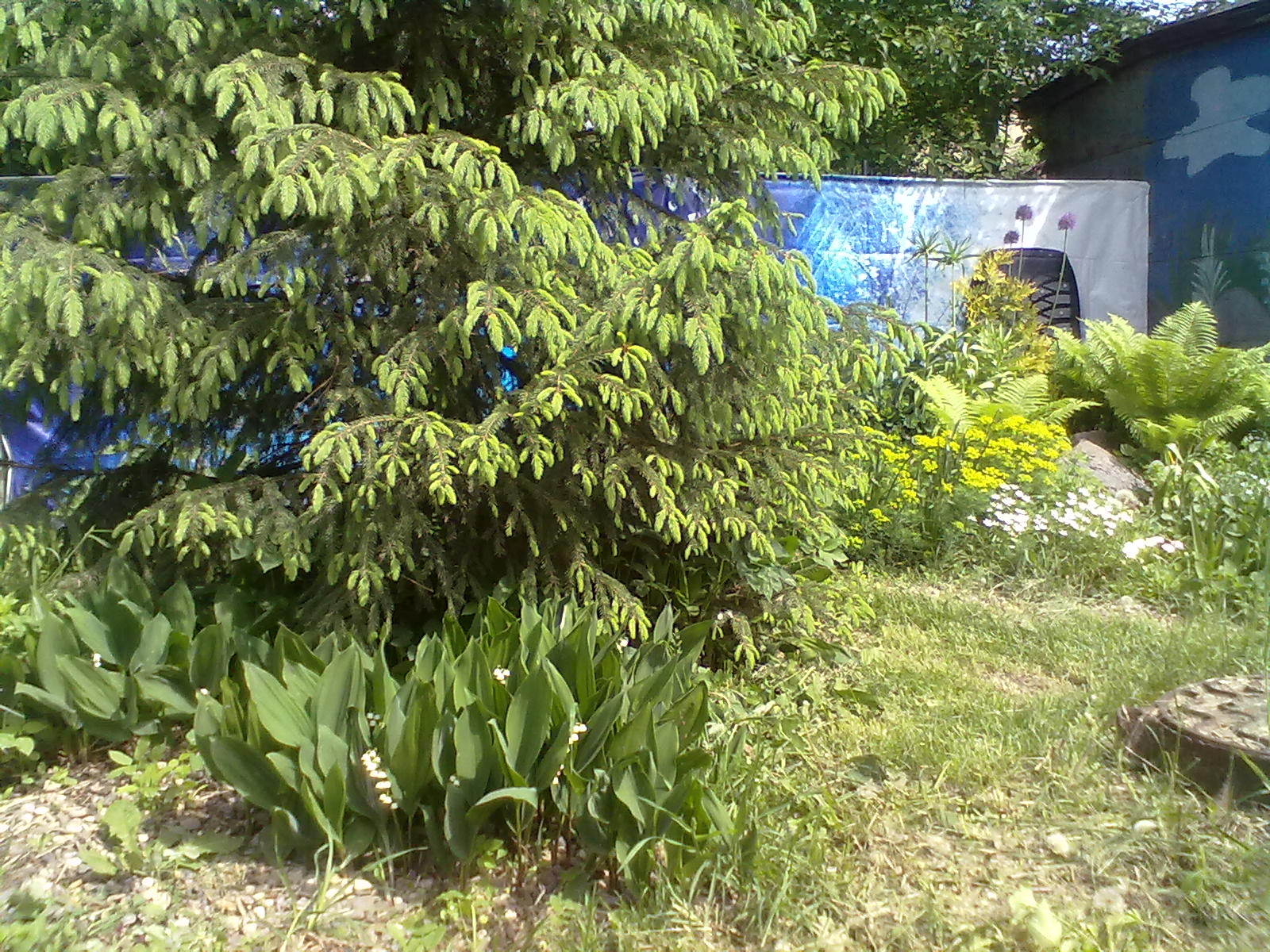 Вход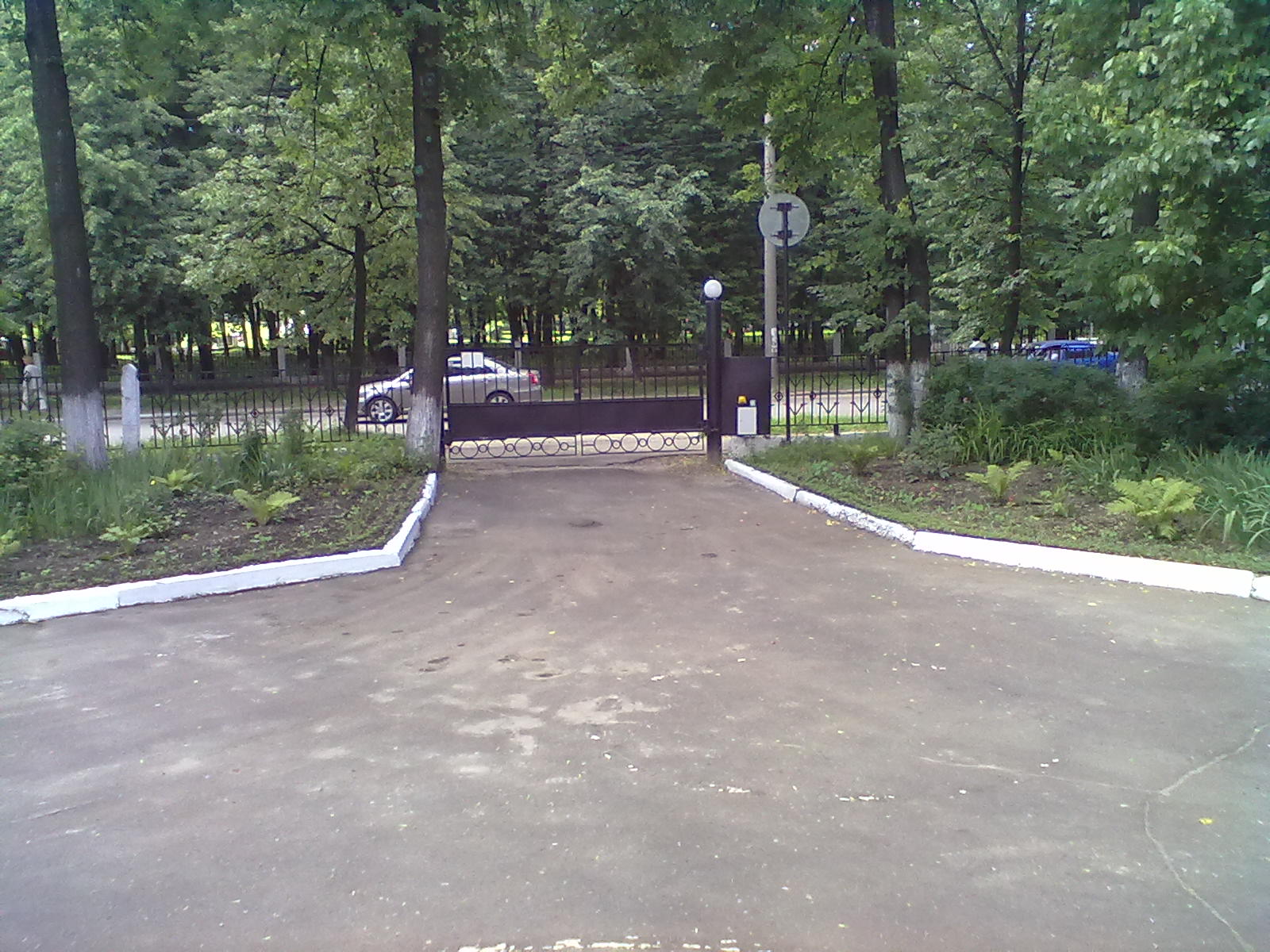 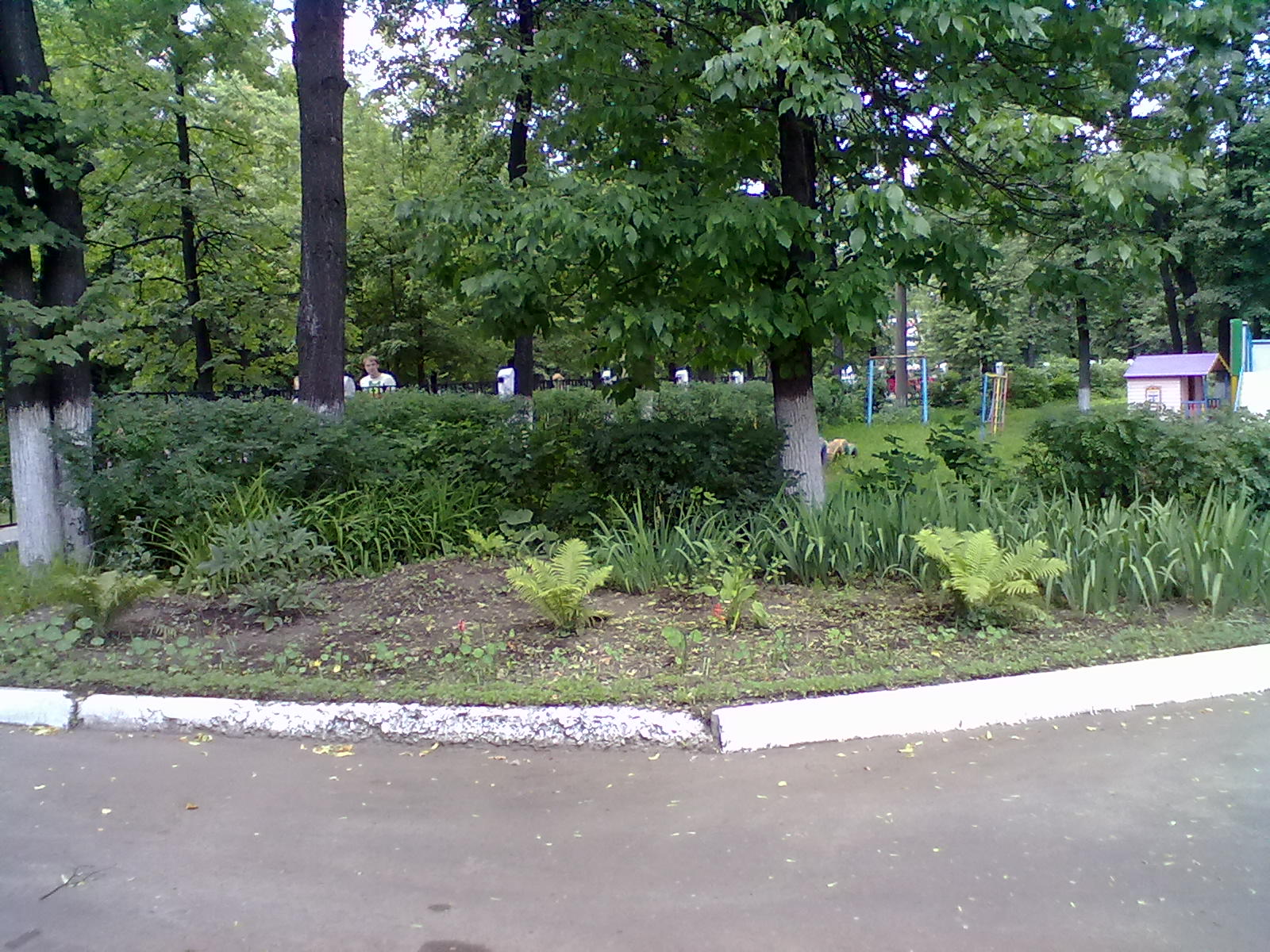 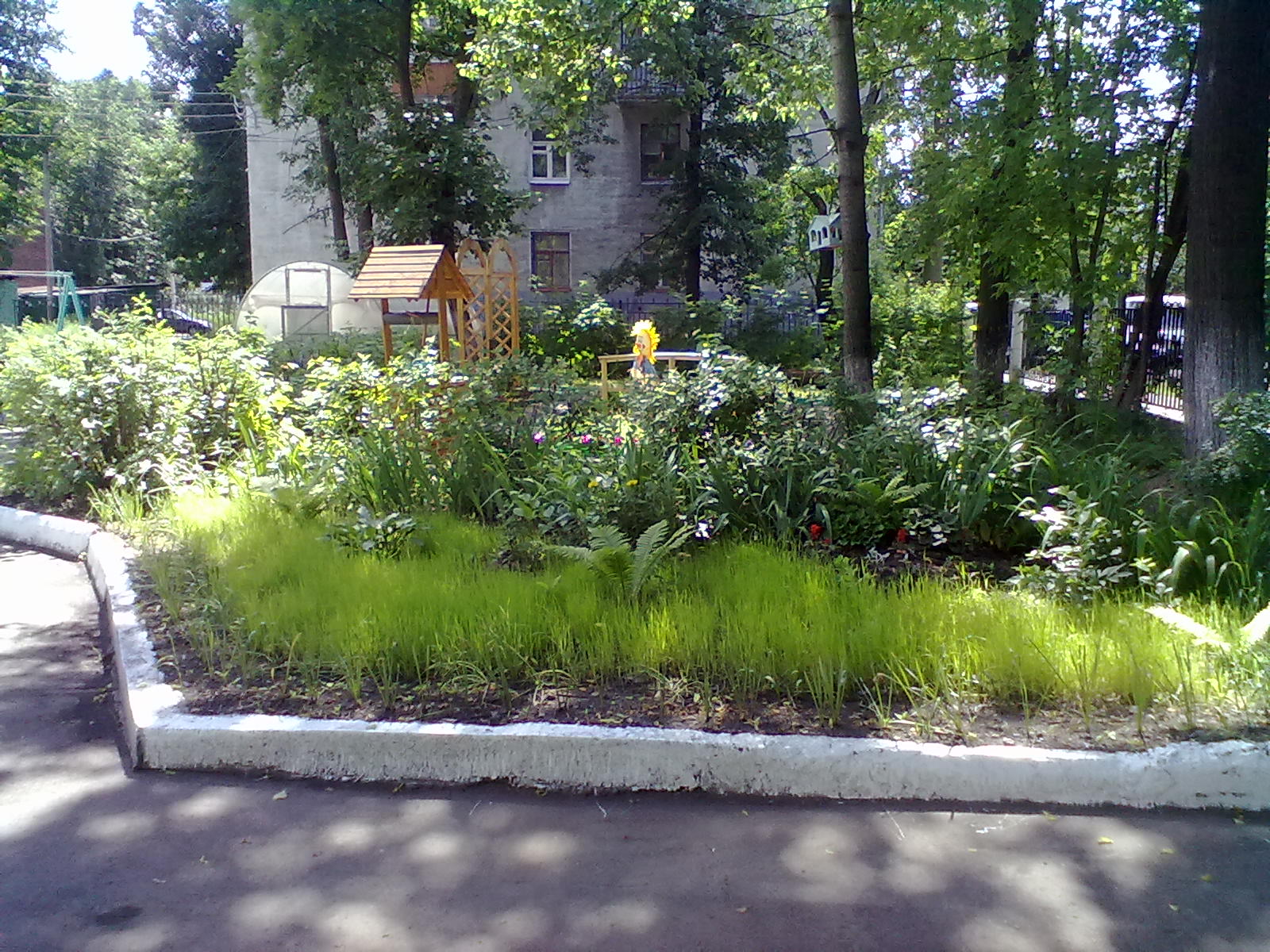 Теплица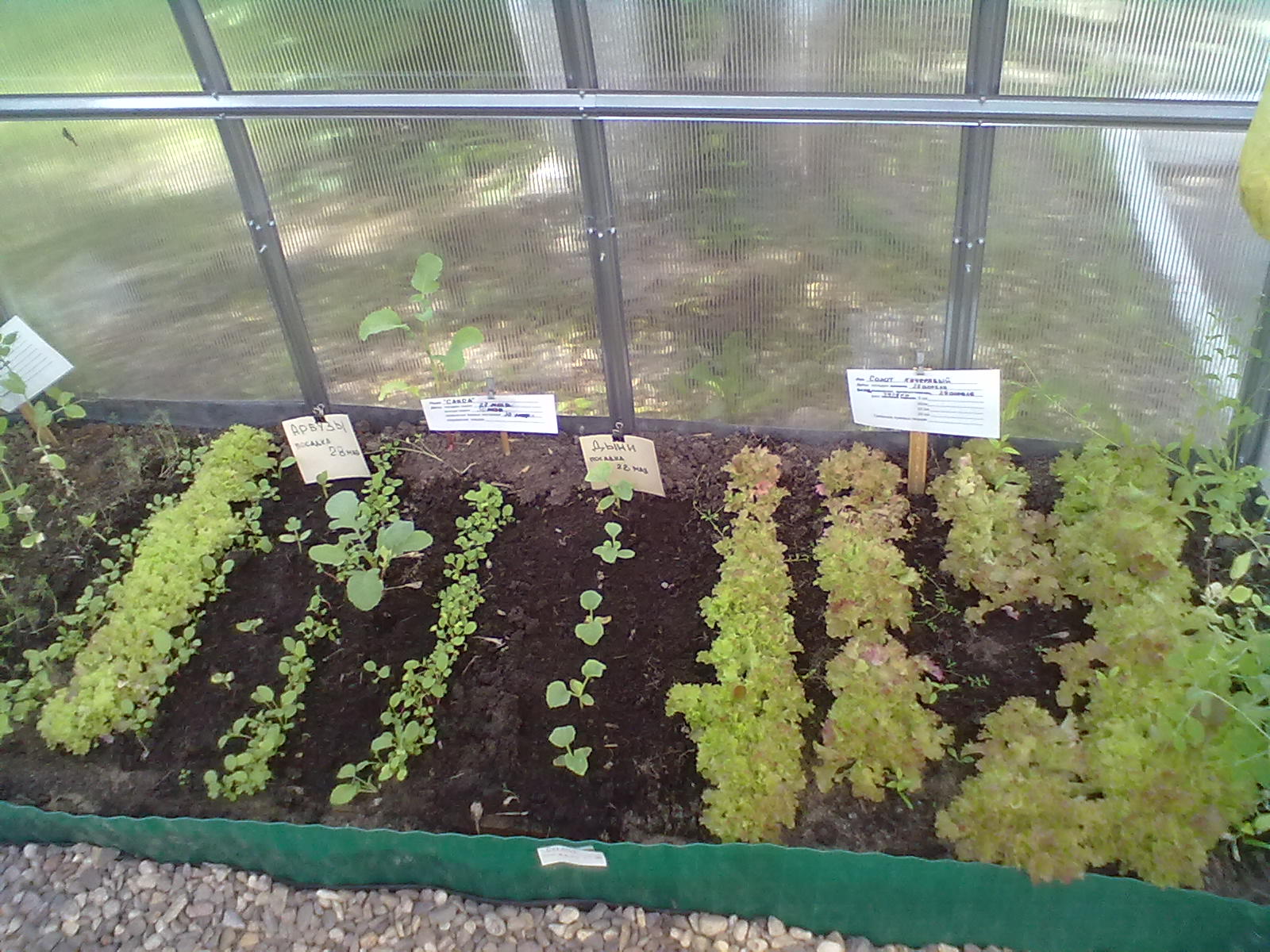 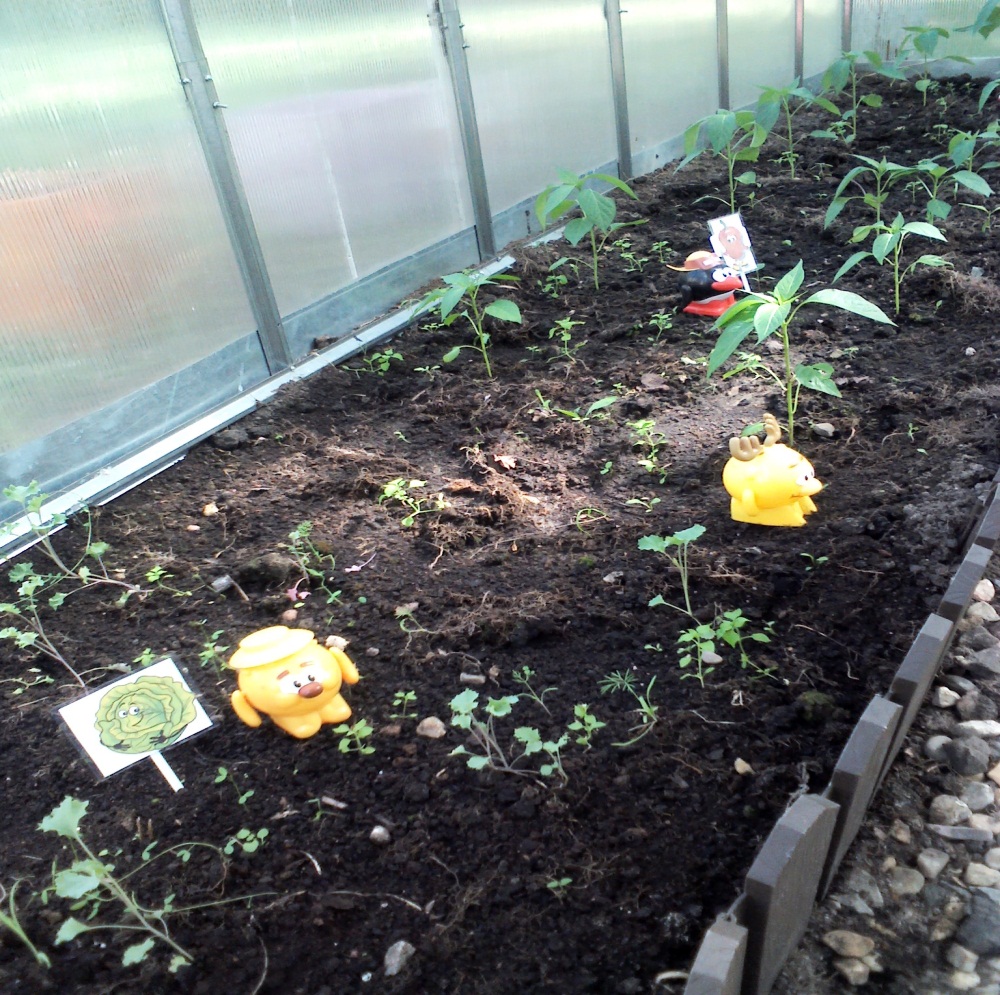 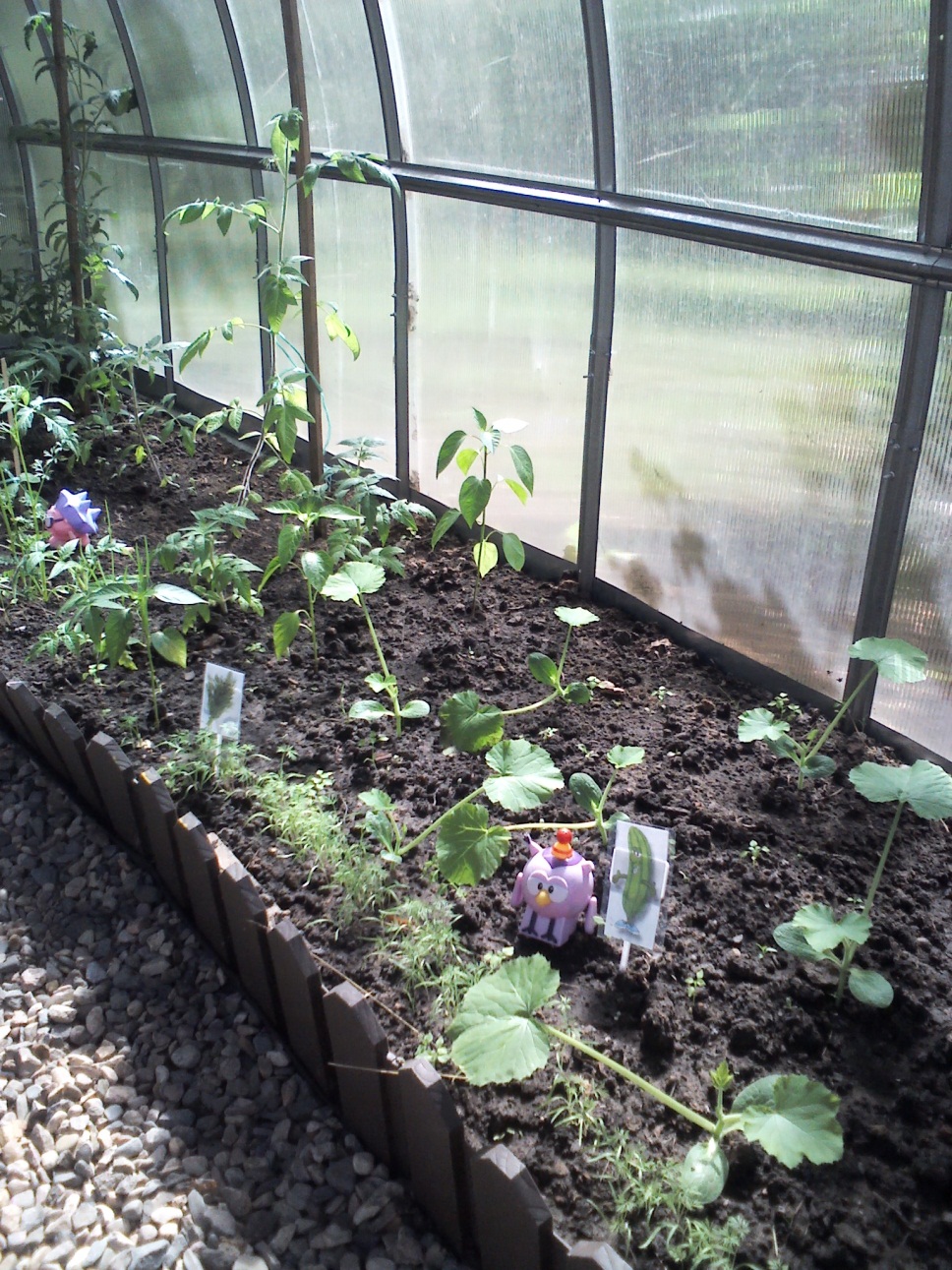 Экологическая тропа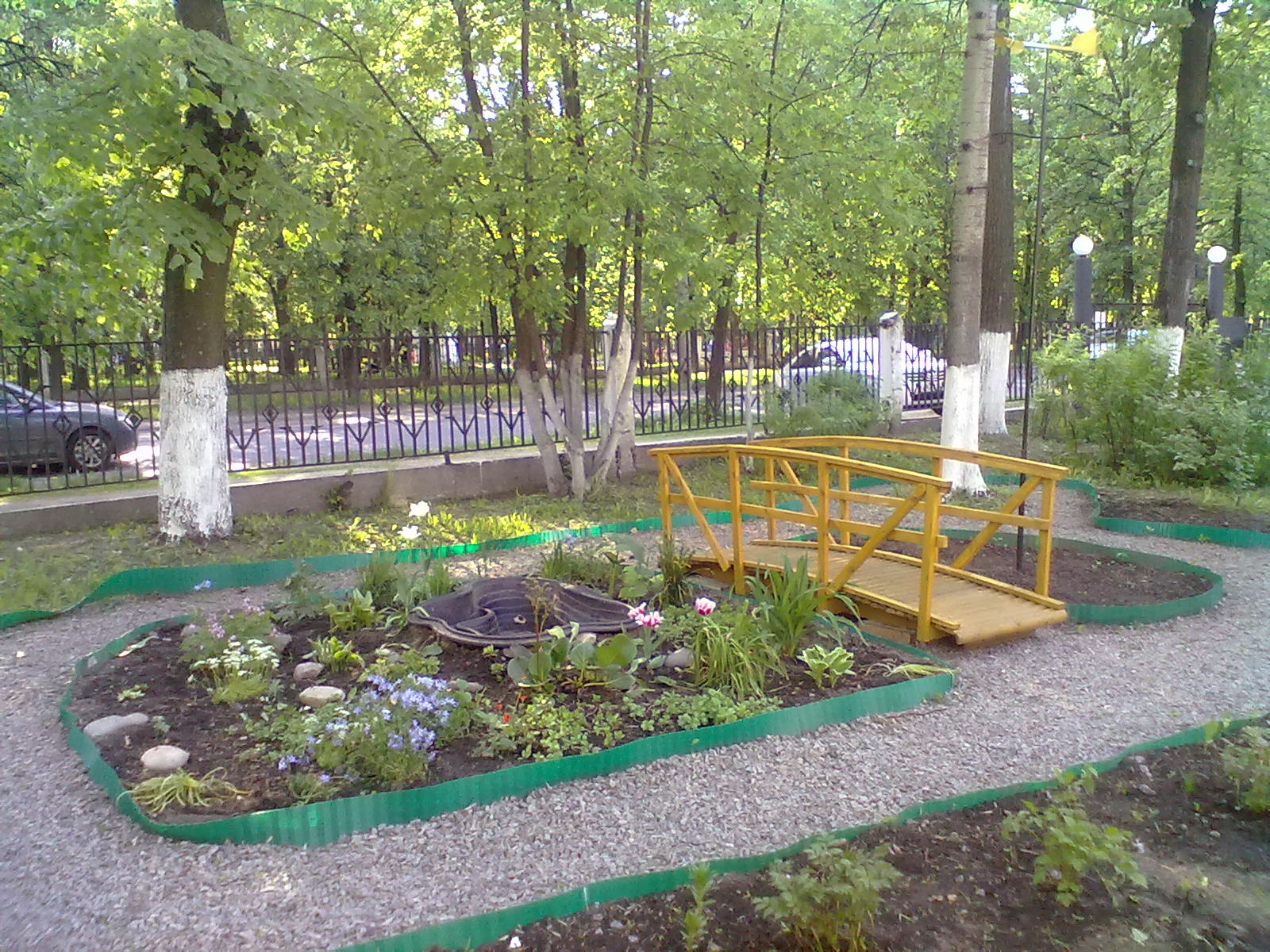 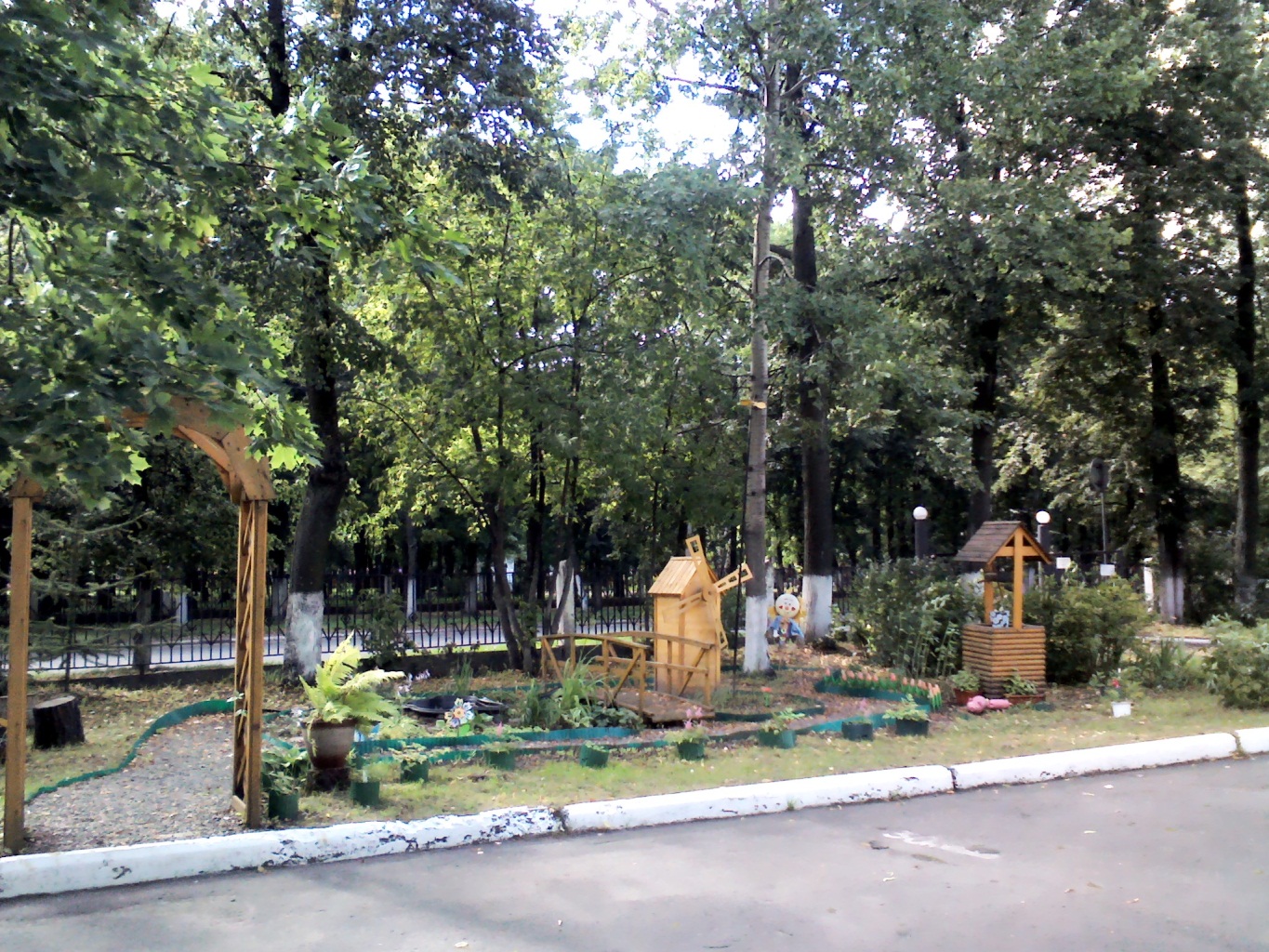 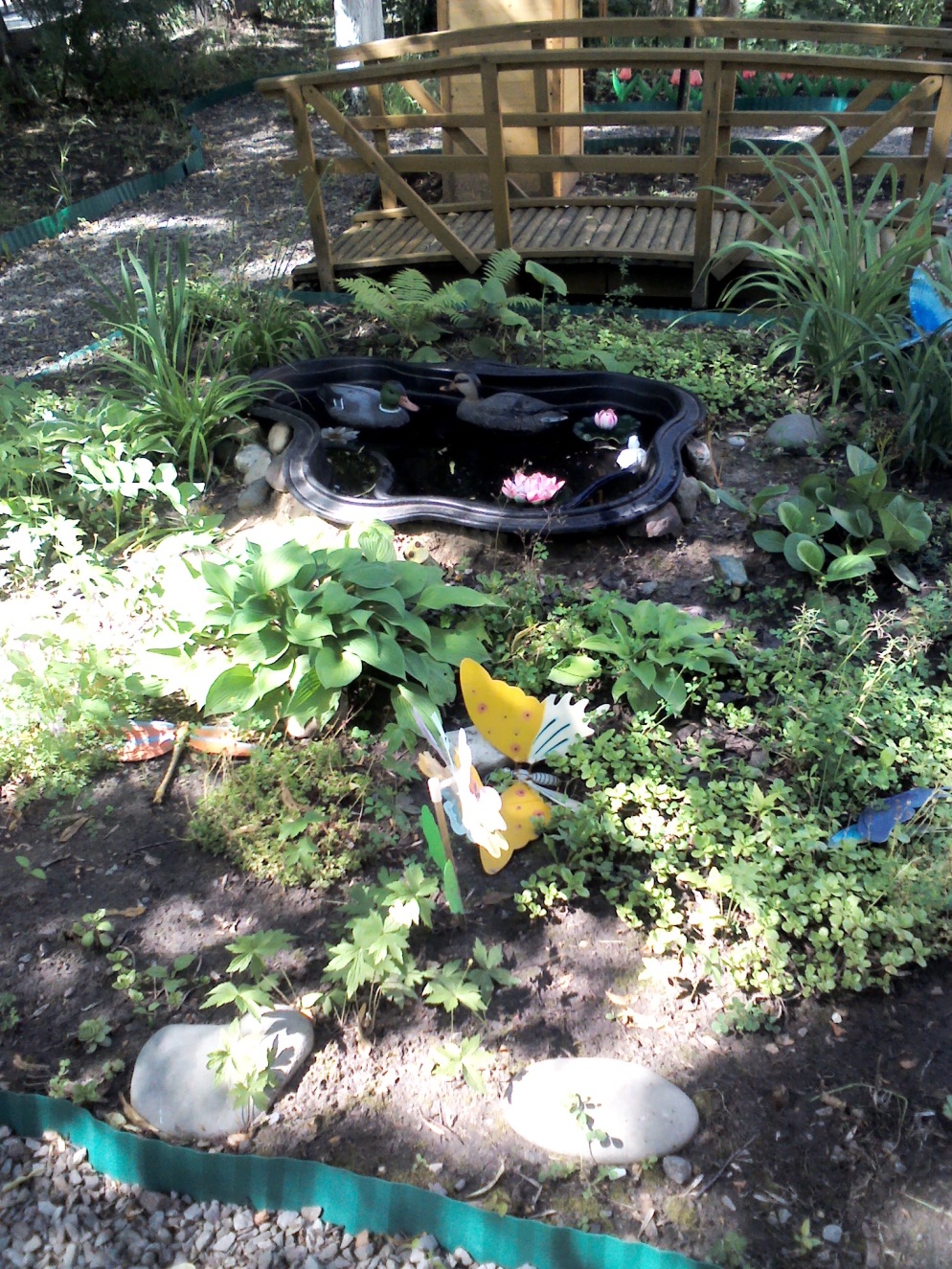 Летоцветник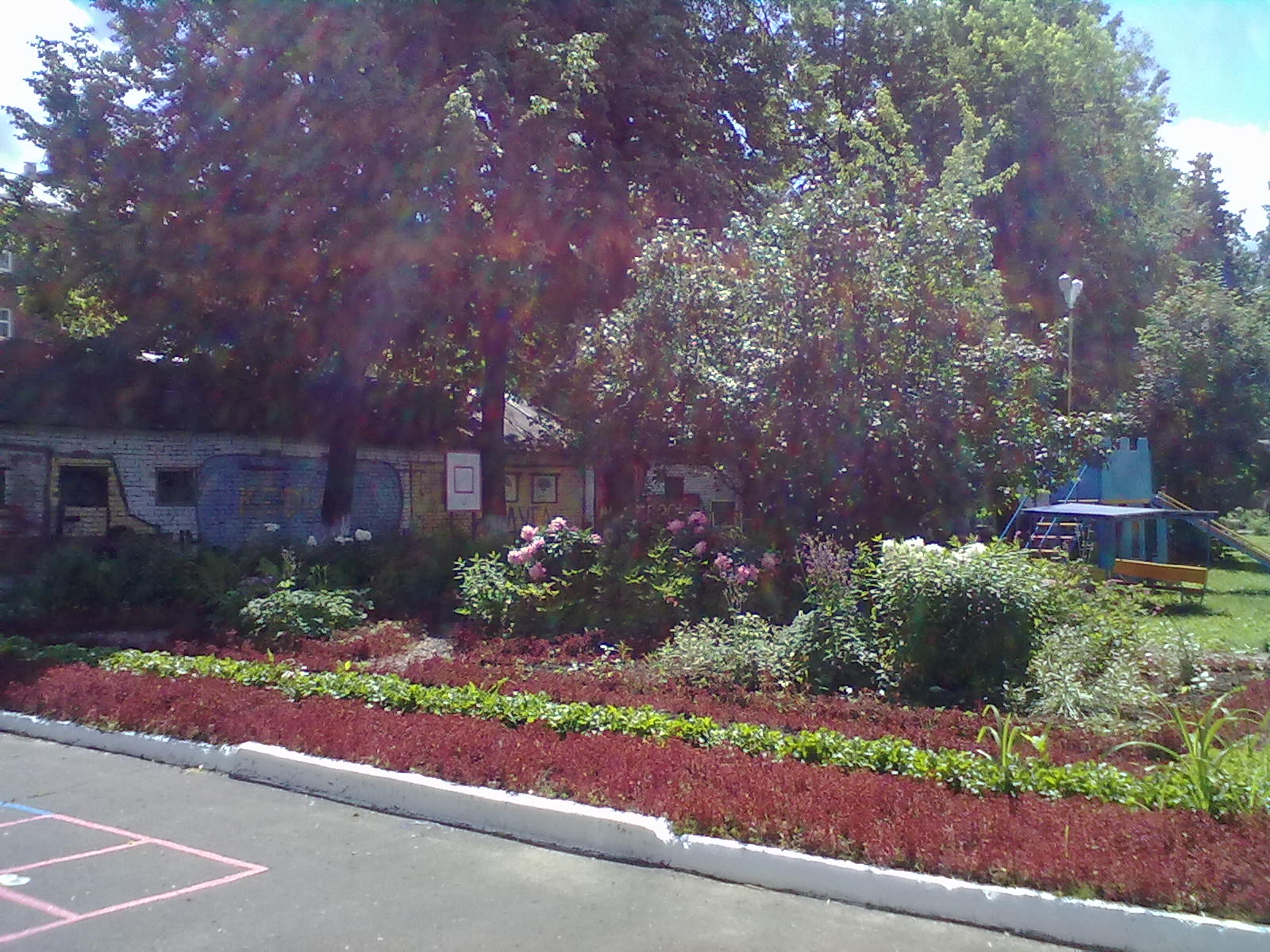 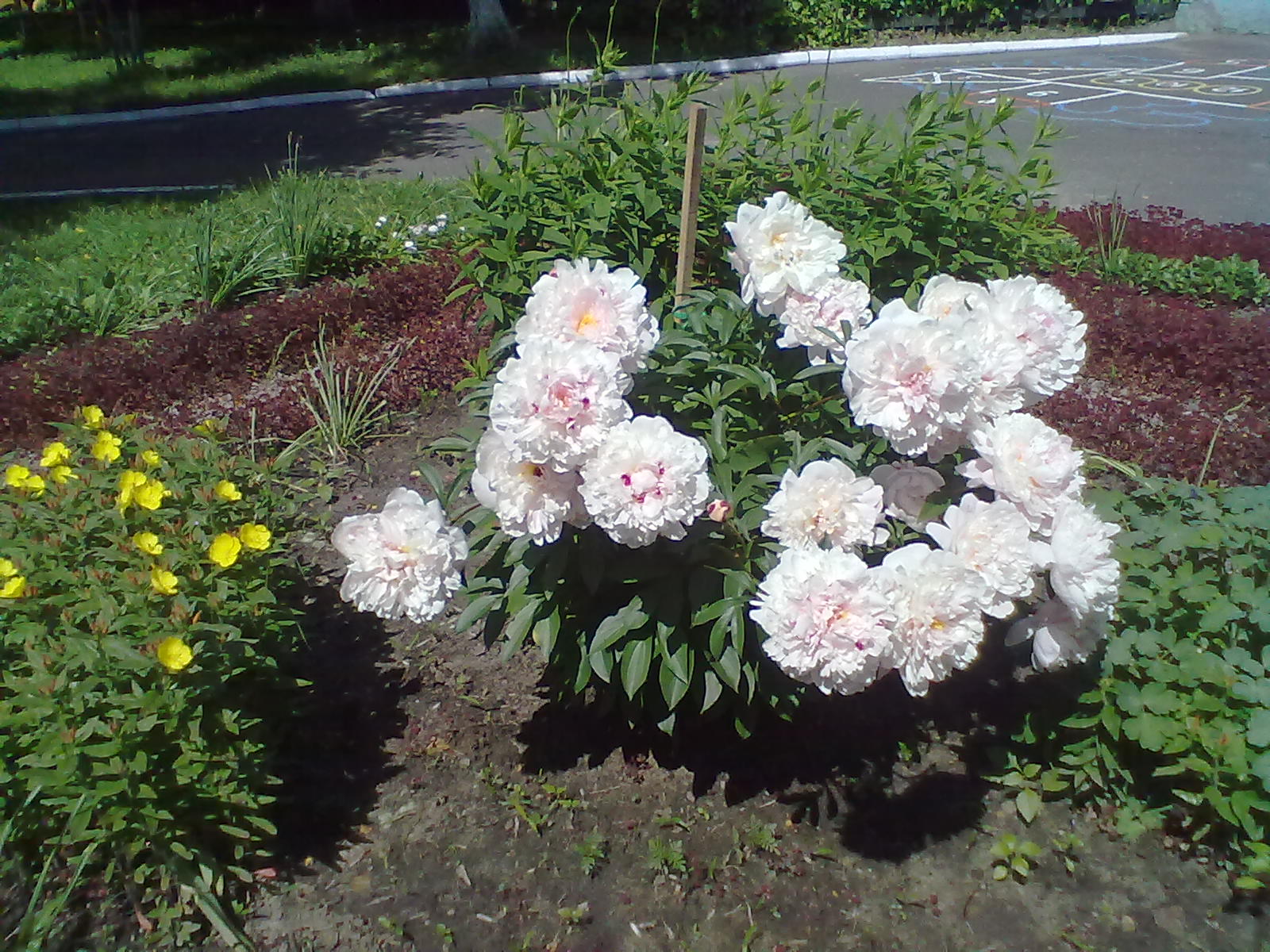 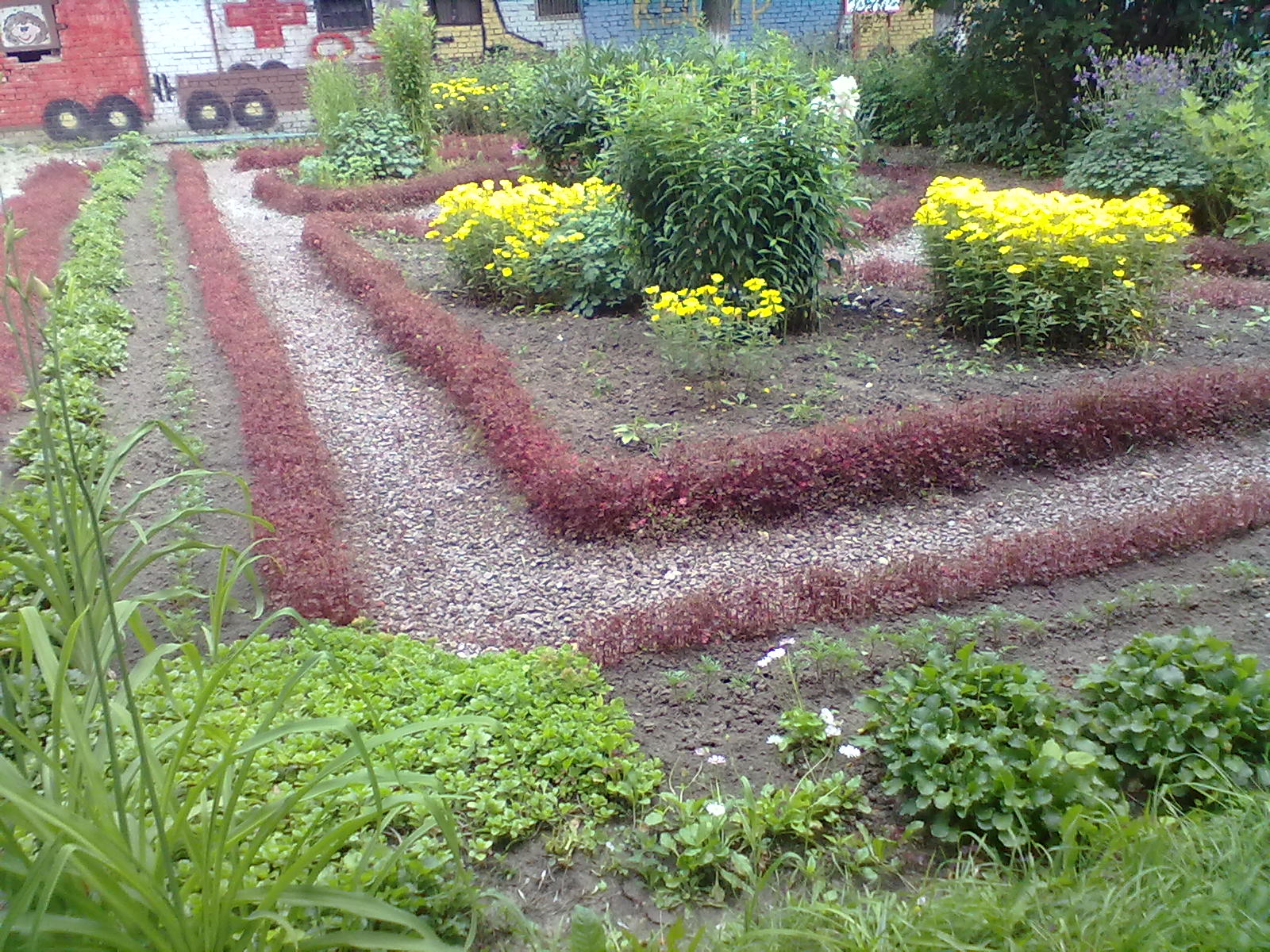 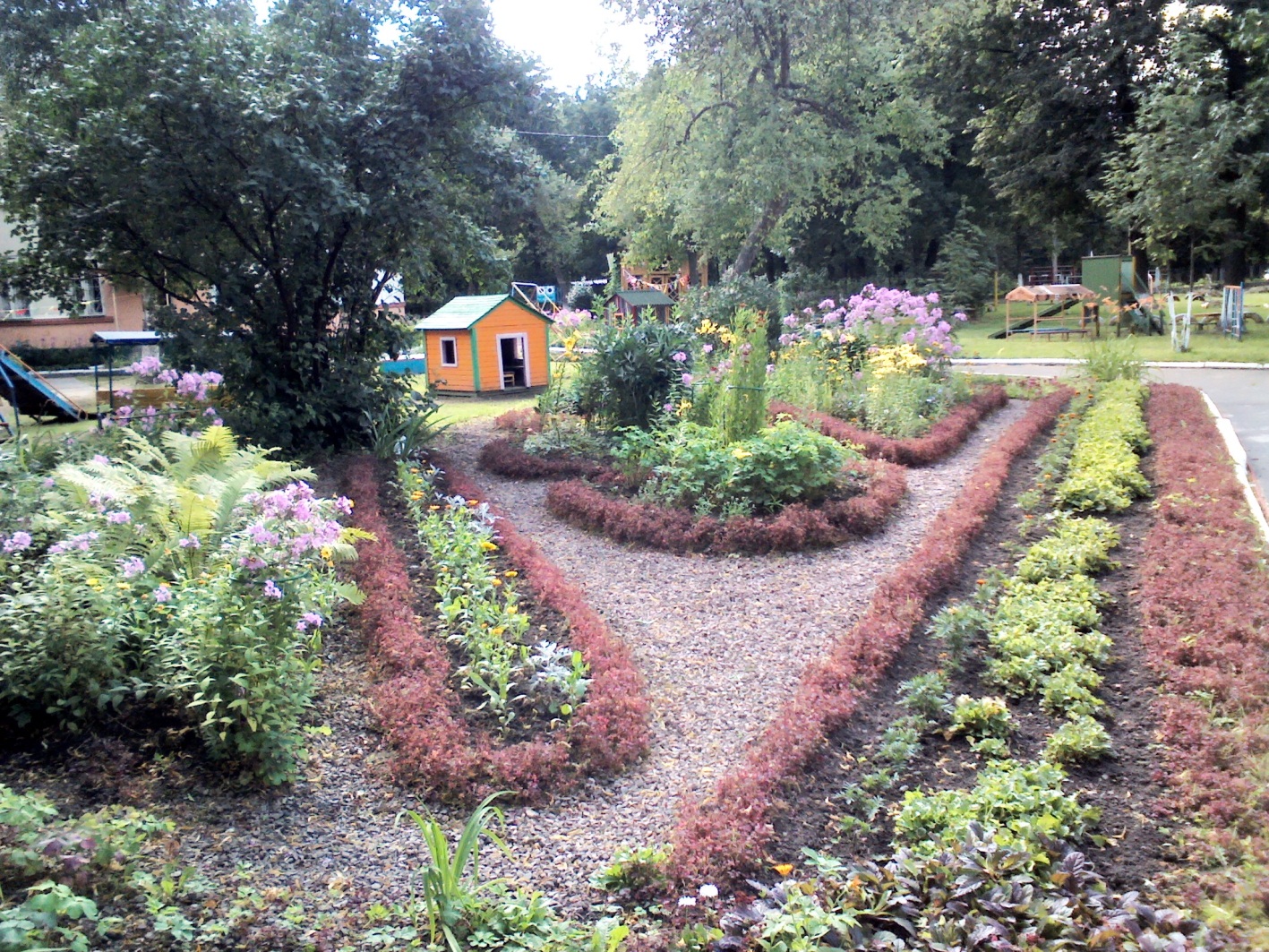 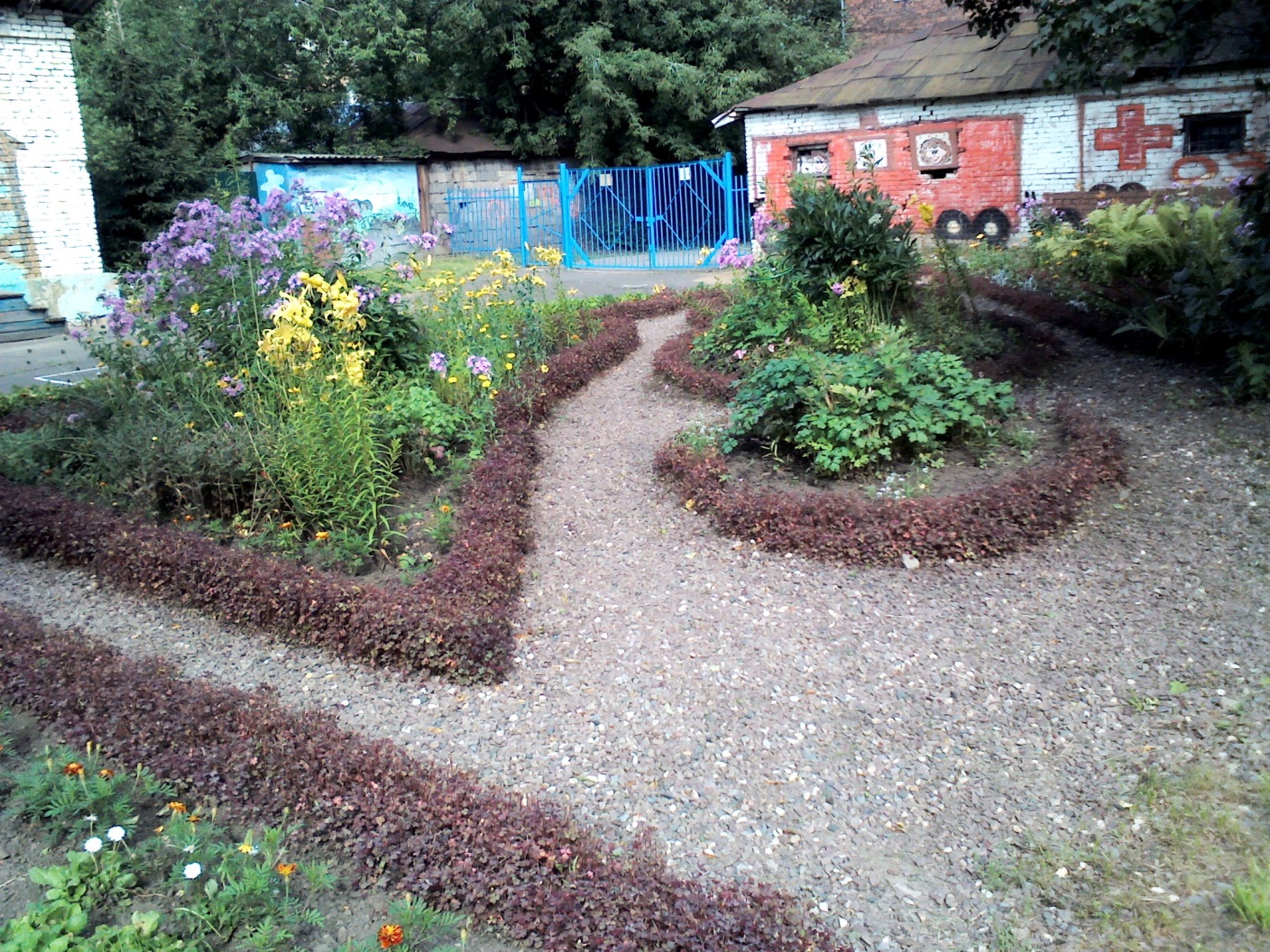 Экологическая тропа 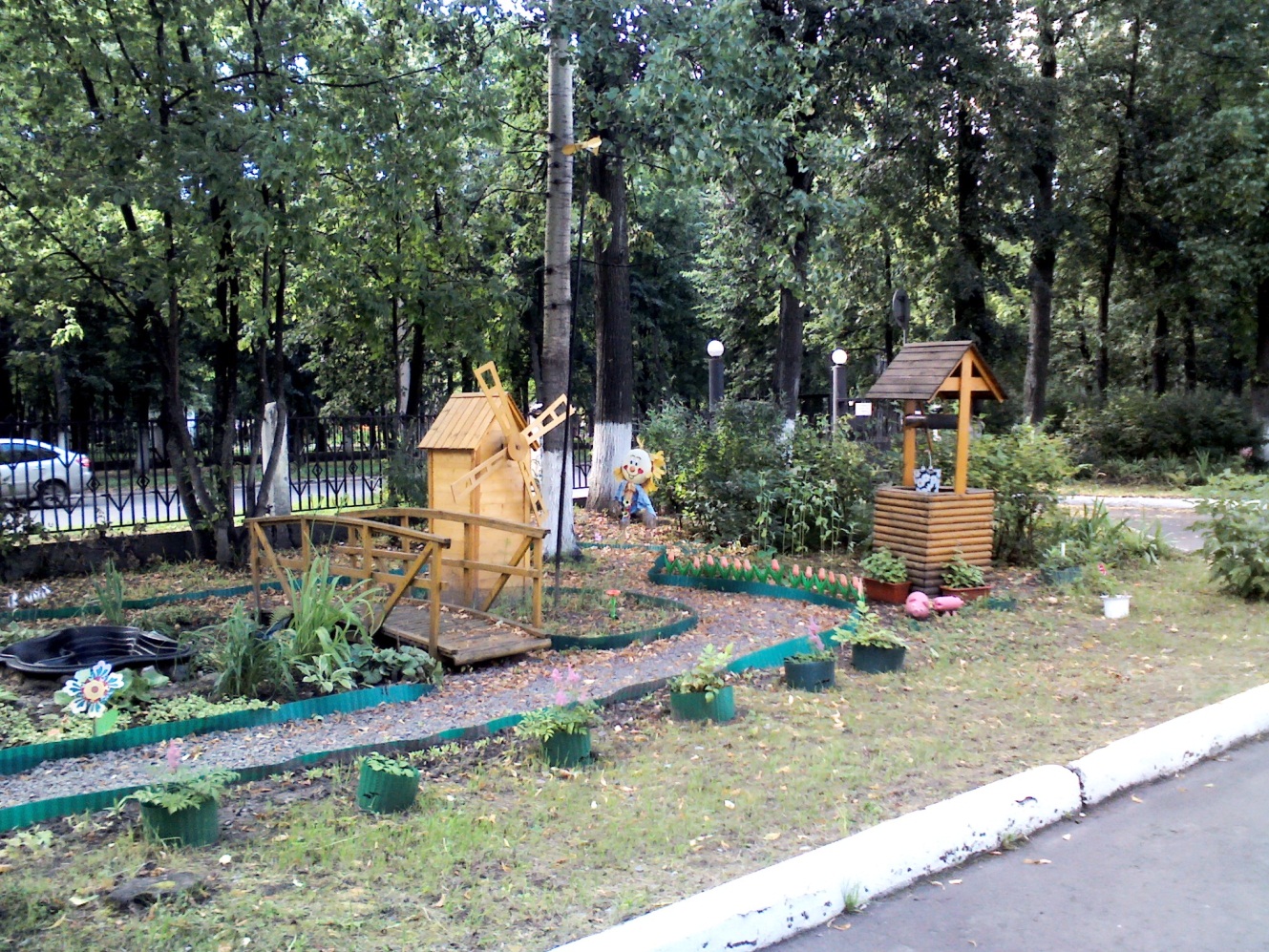 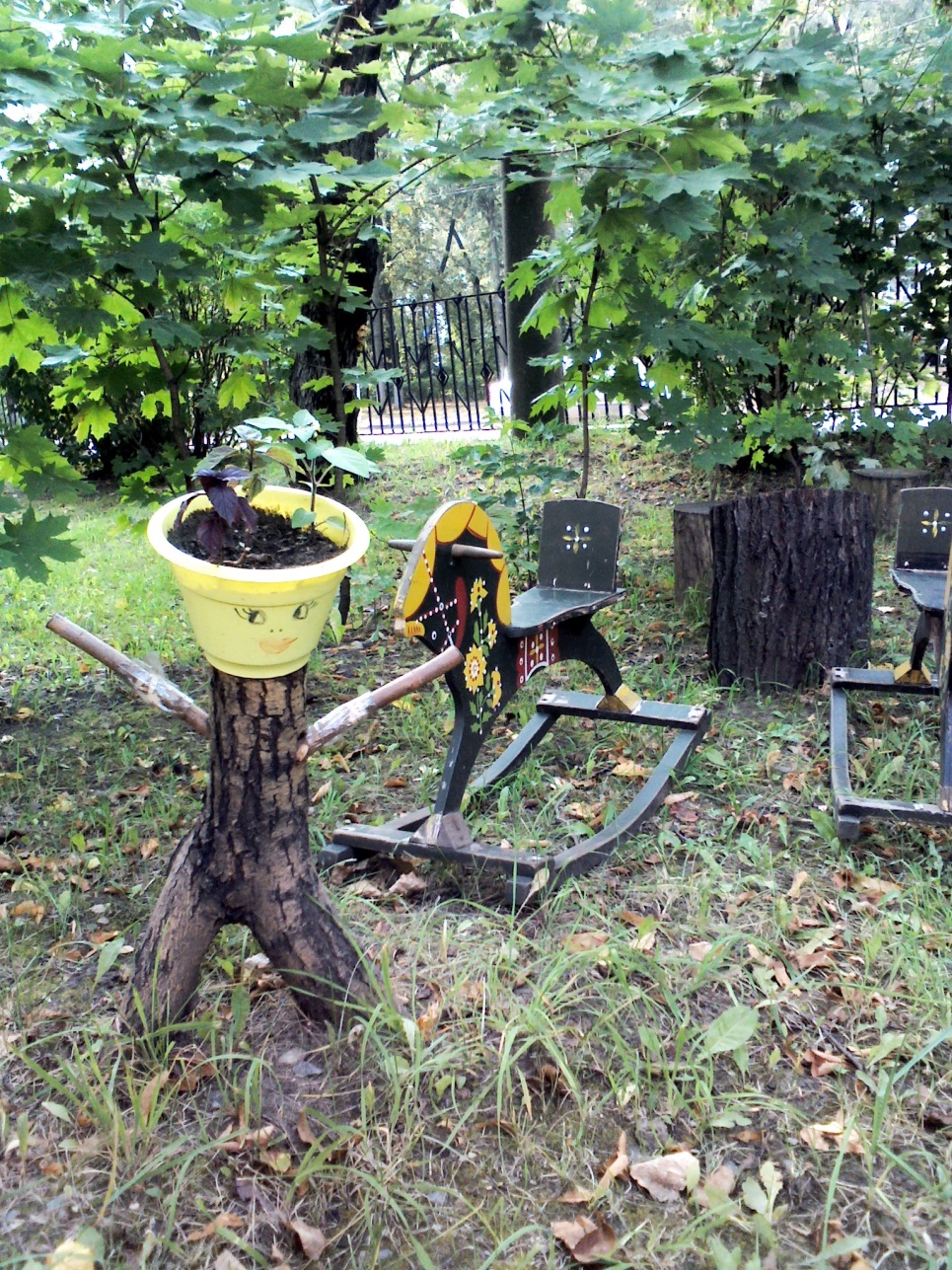 ОсеньАльпийская горка 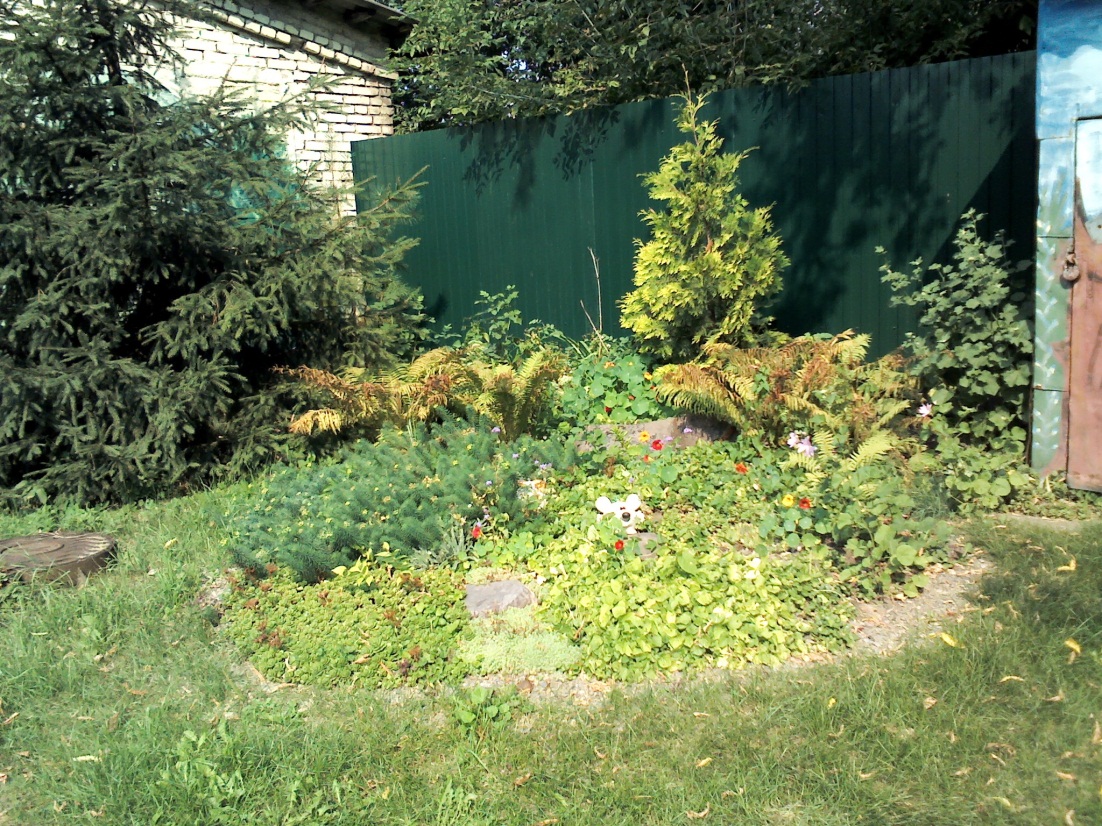 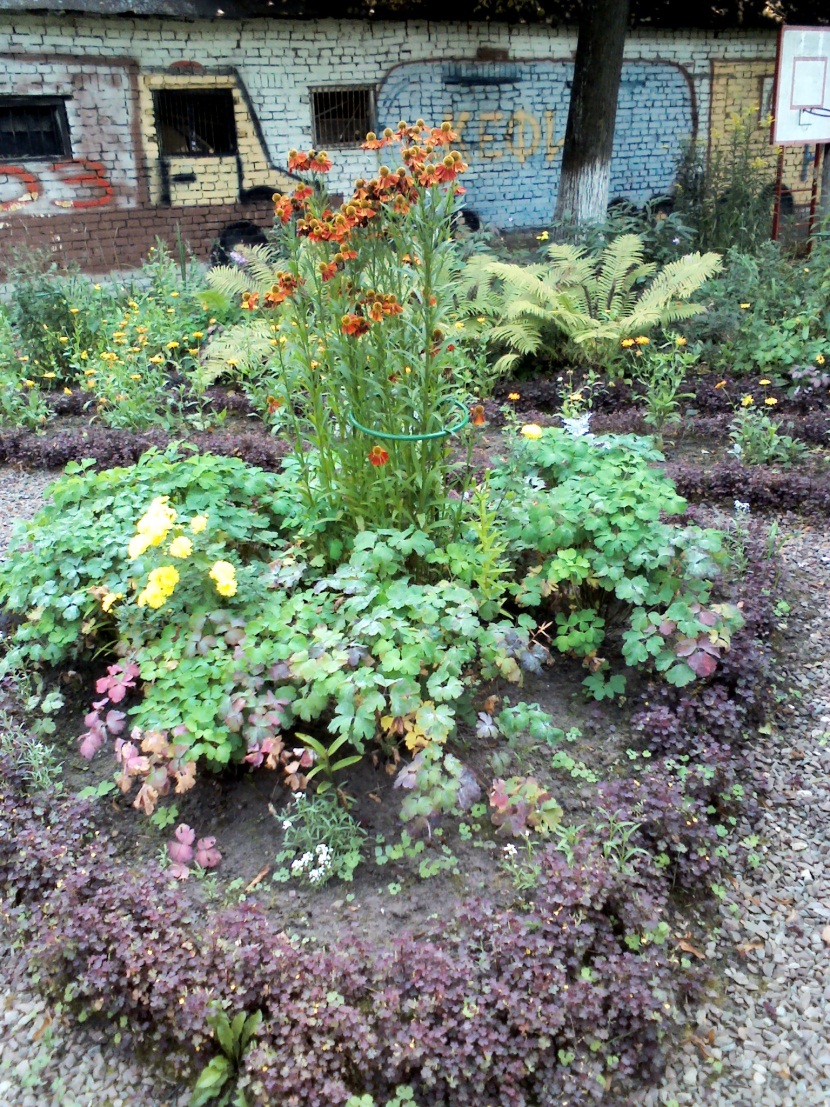 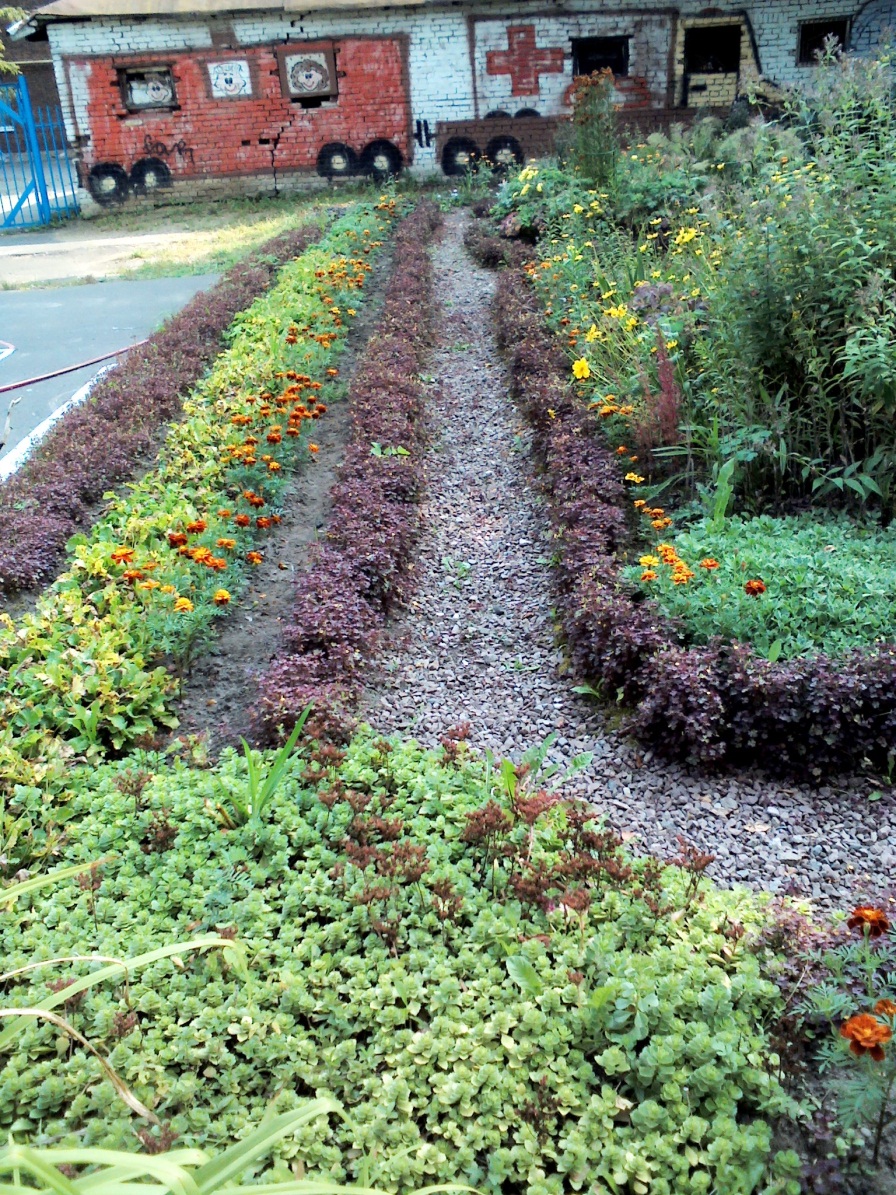 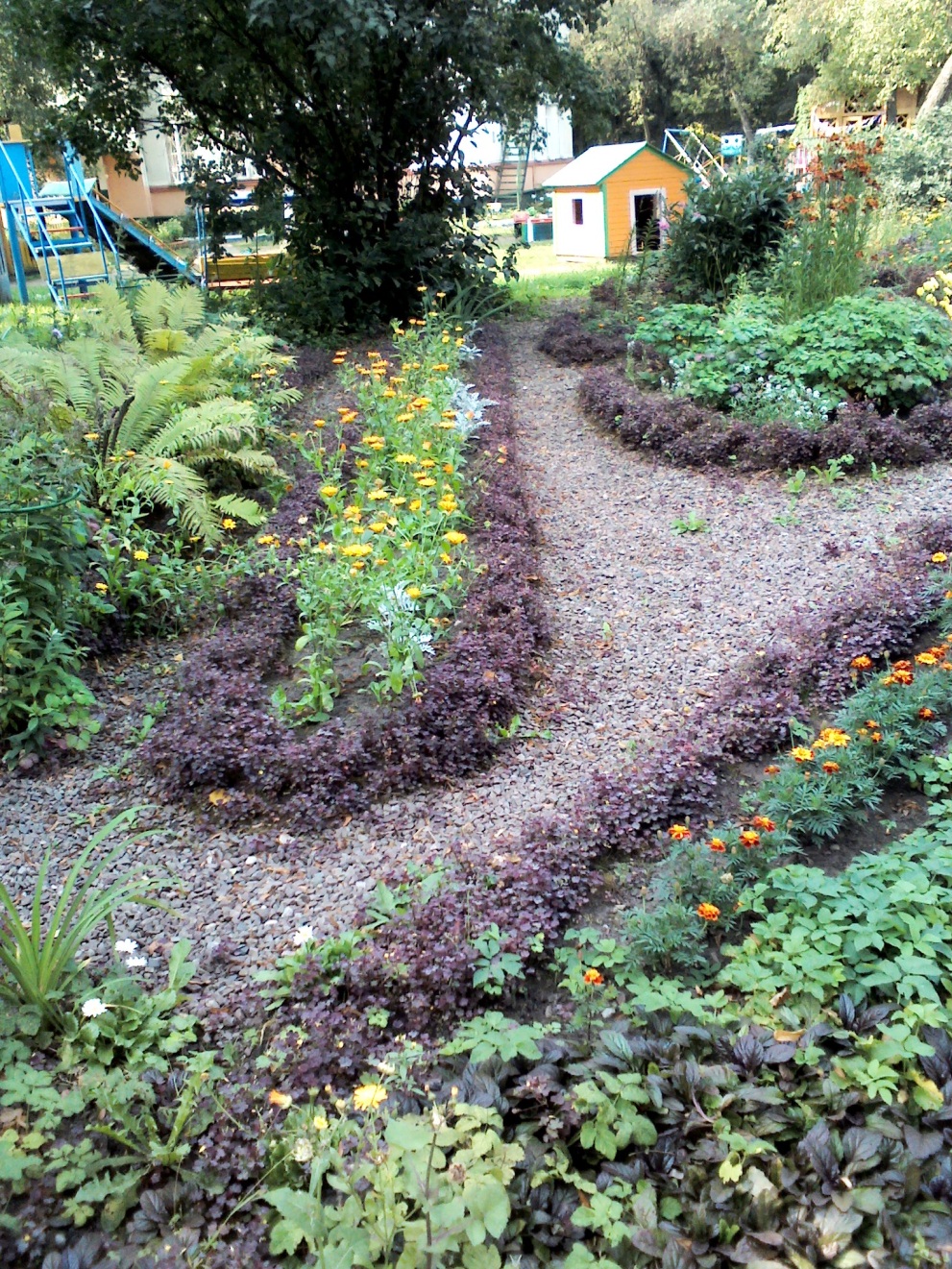 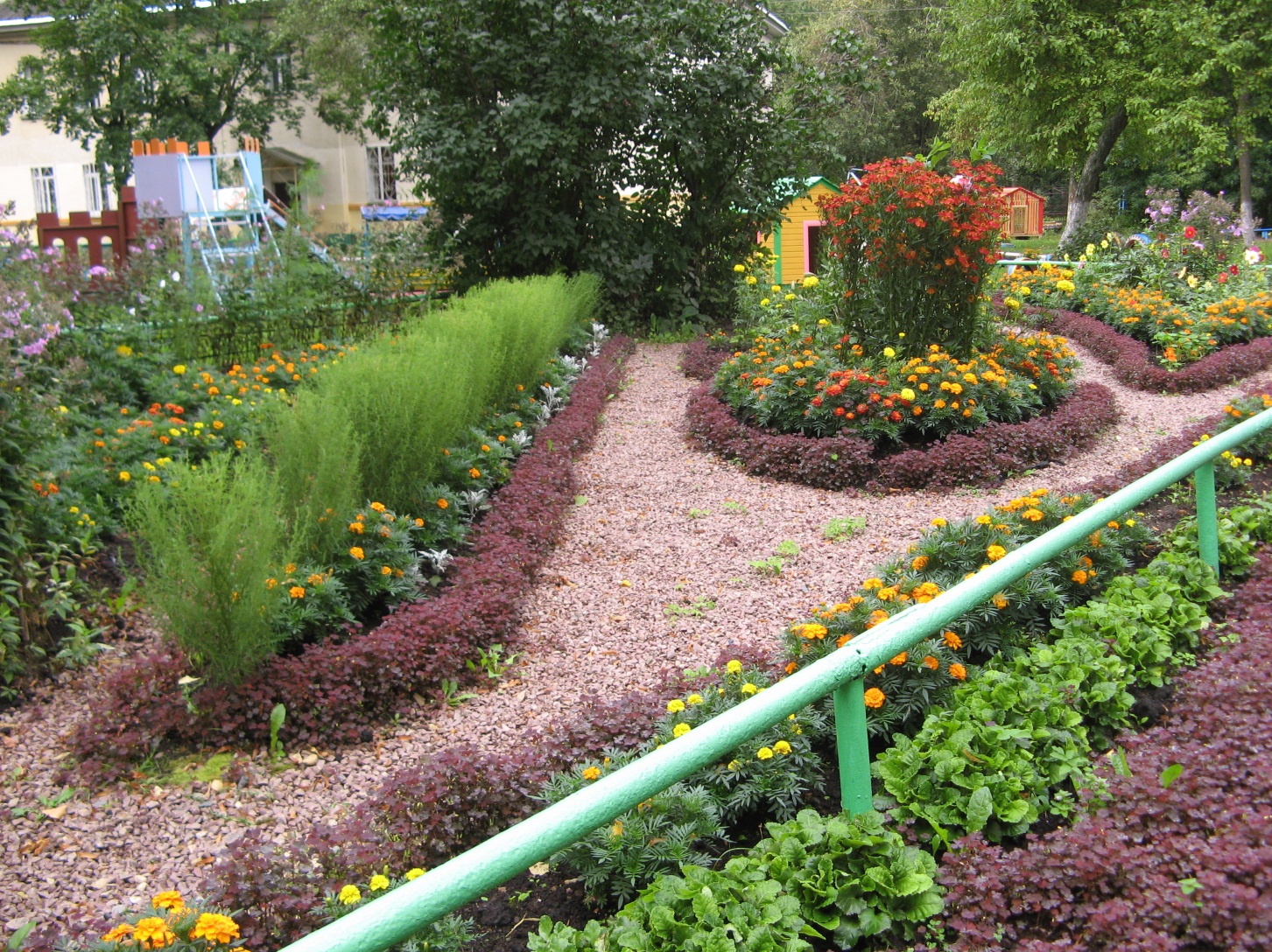 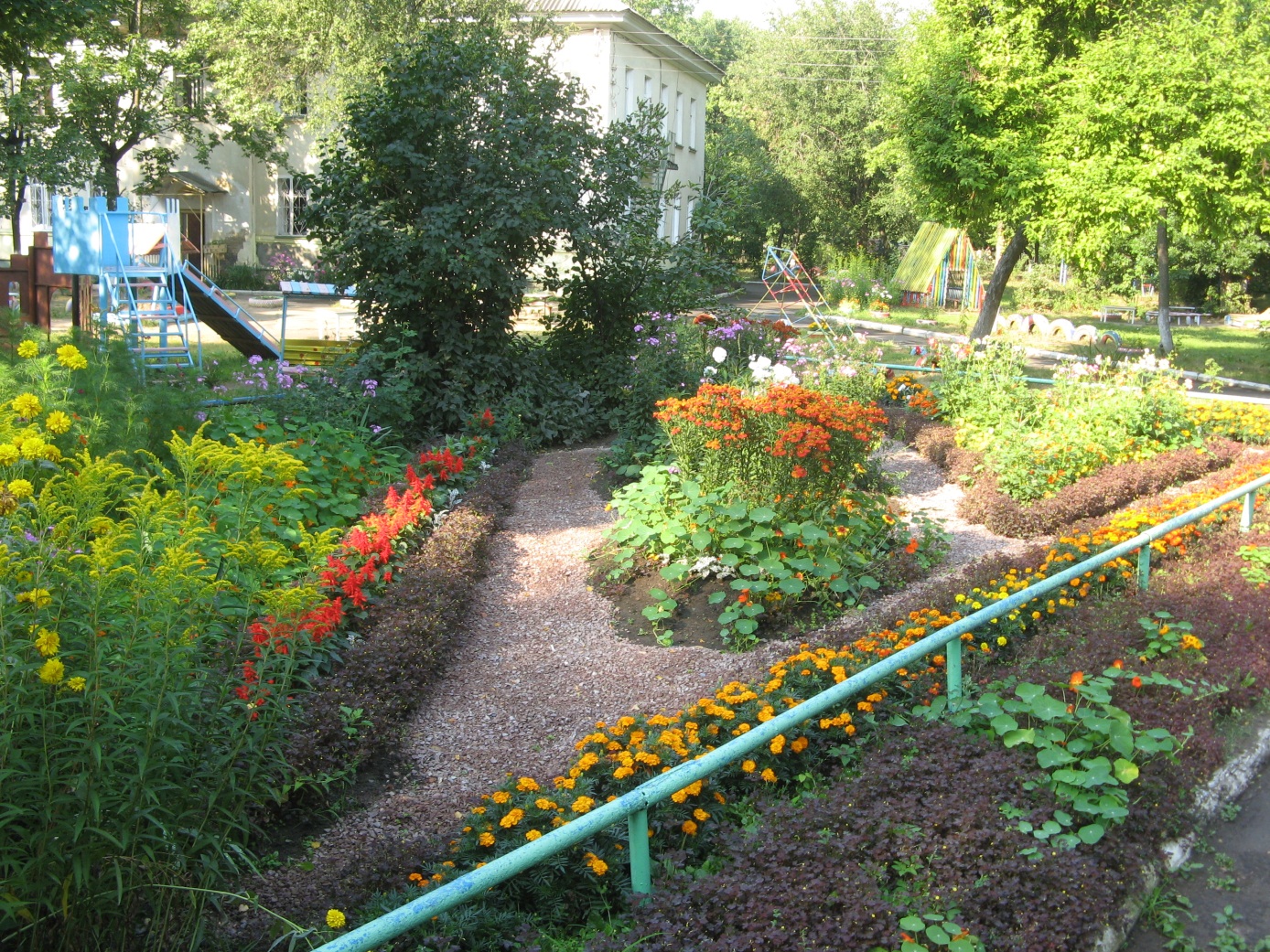  Экологическая тропа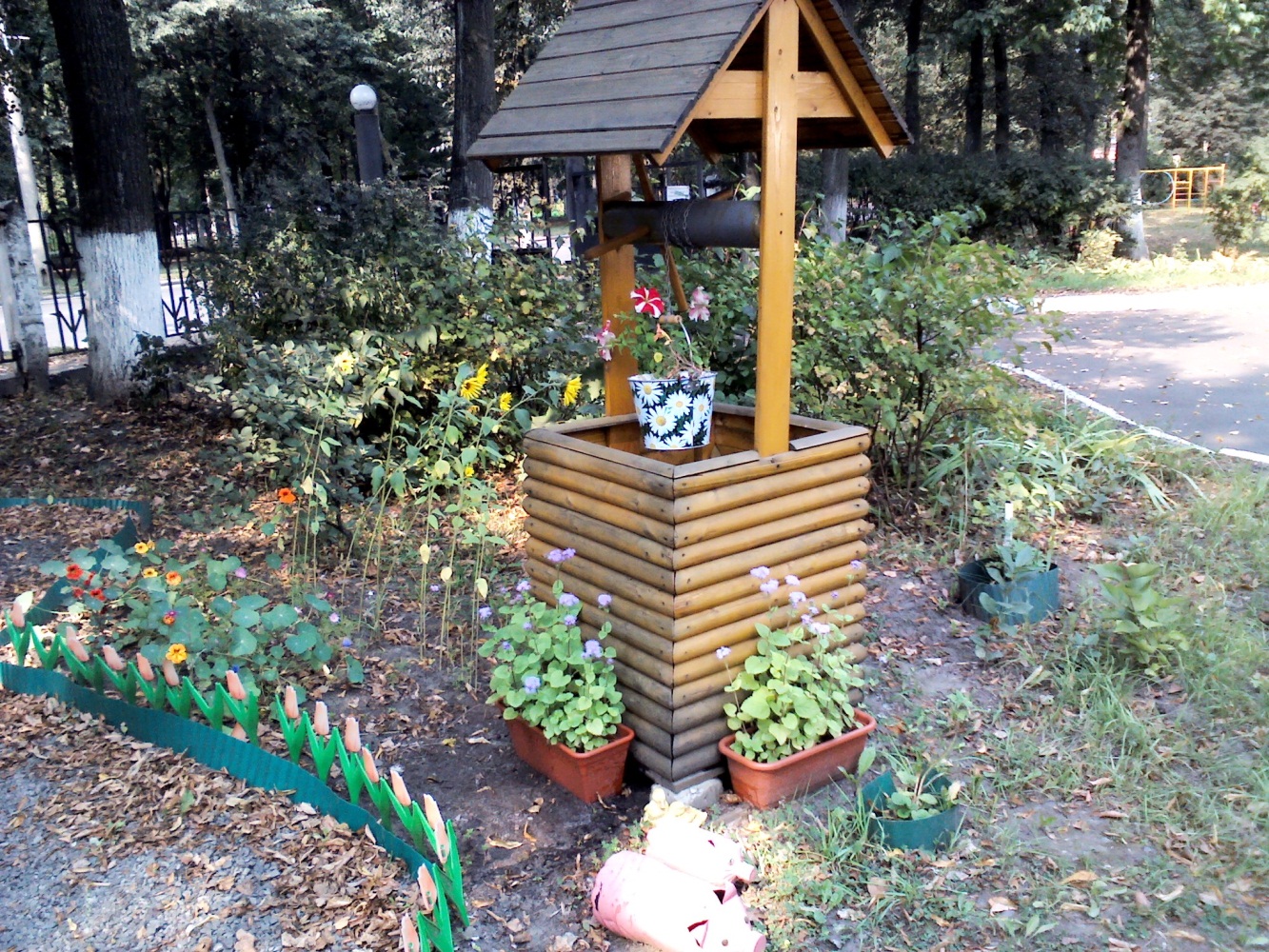 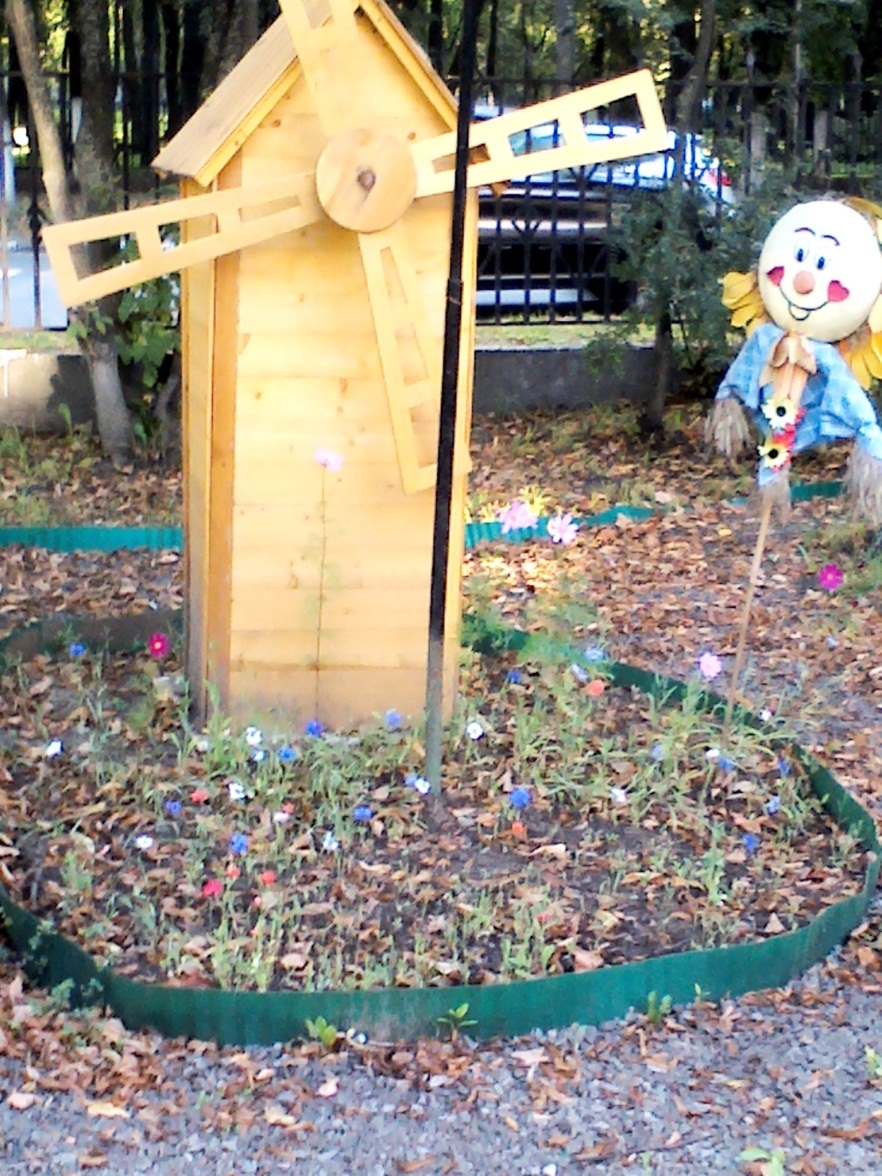 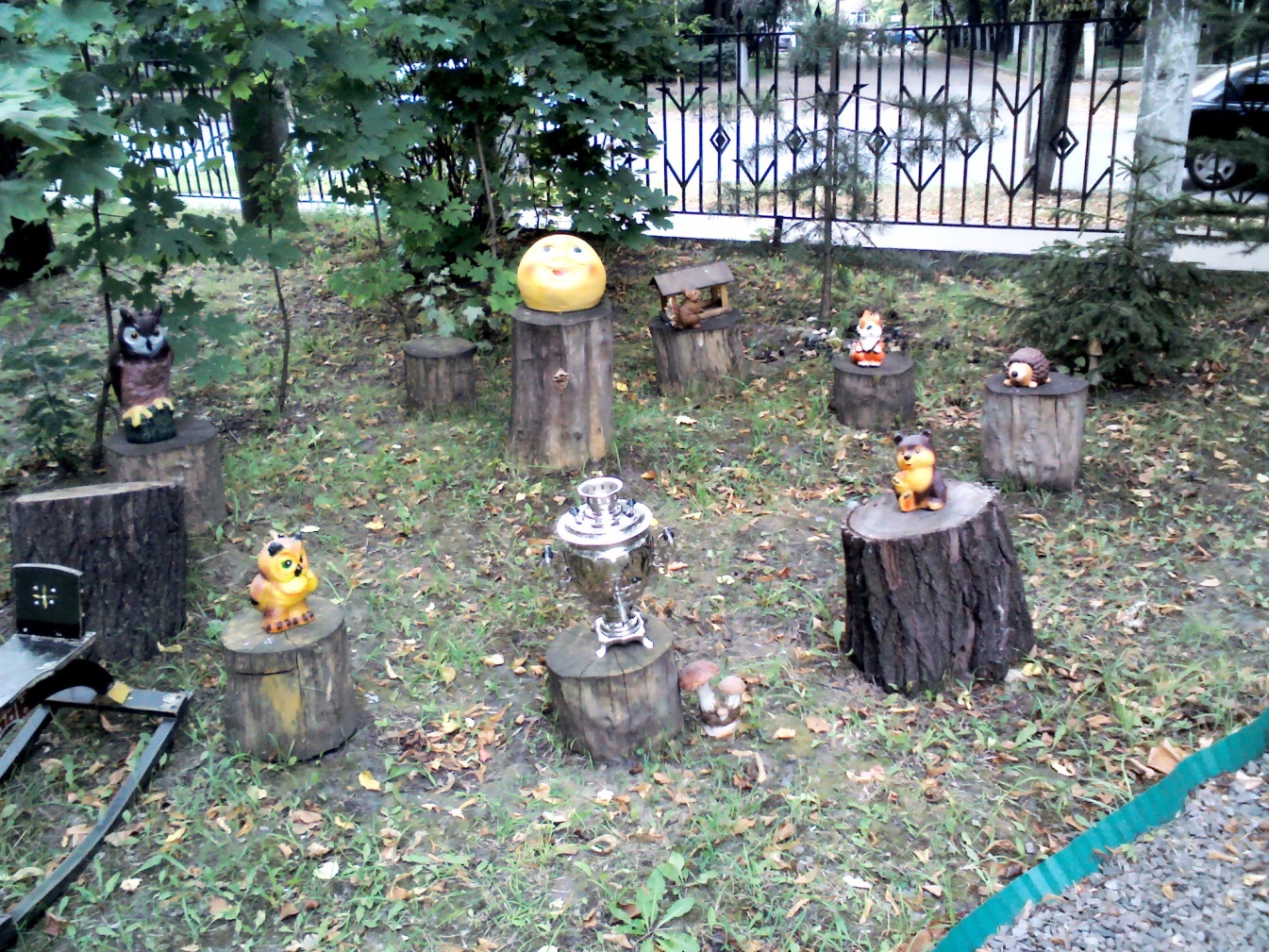 Теплица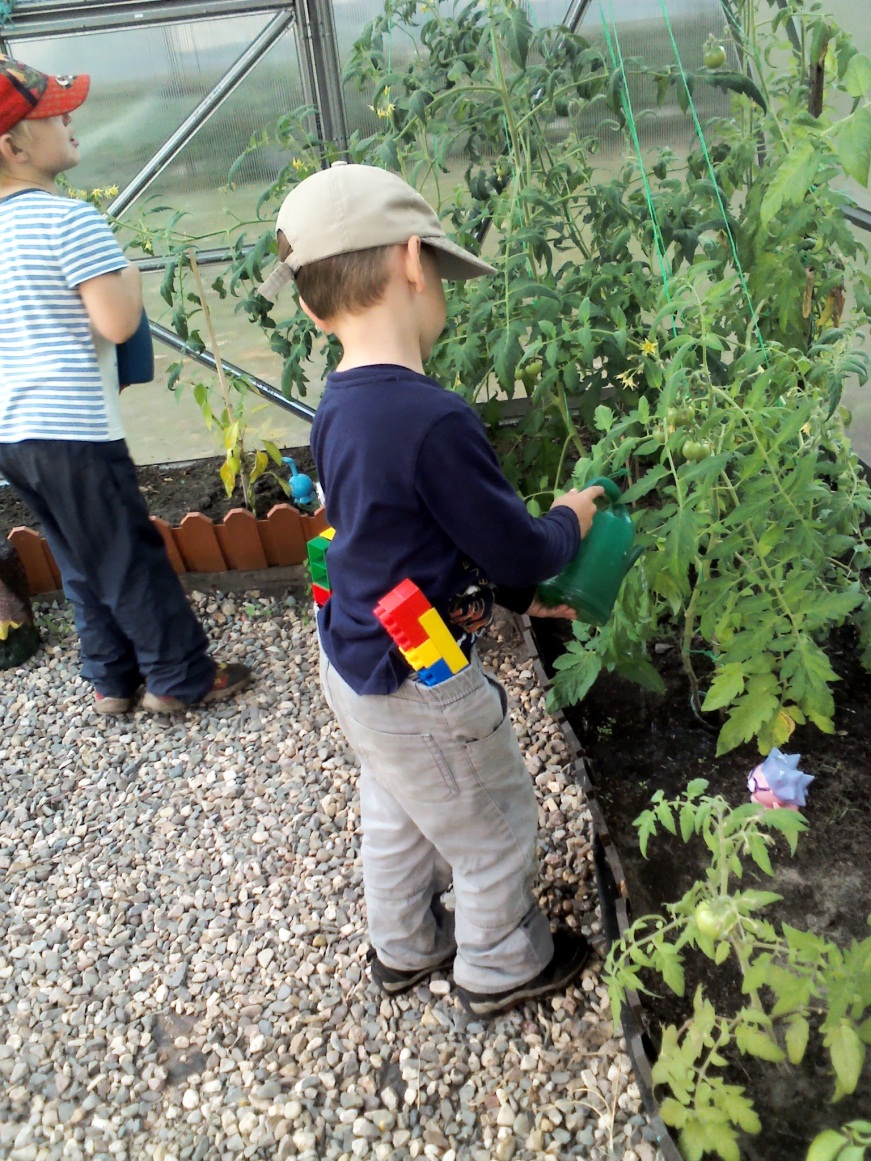 Территория ДОУ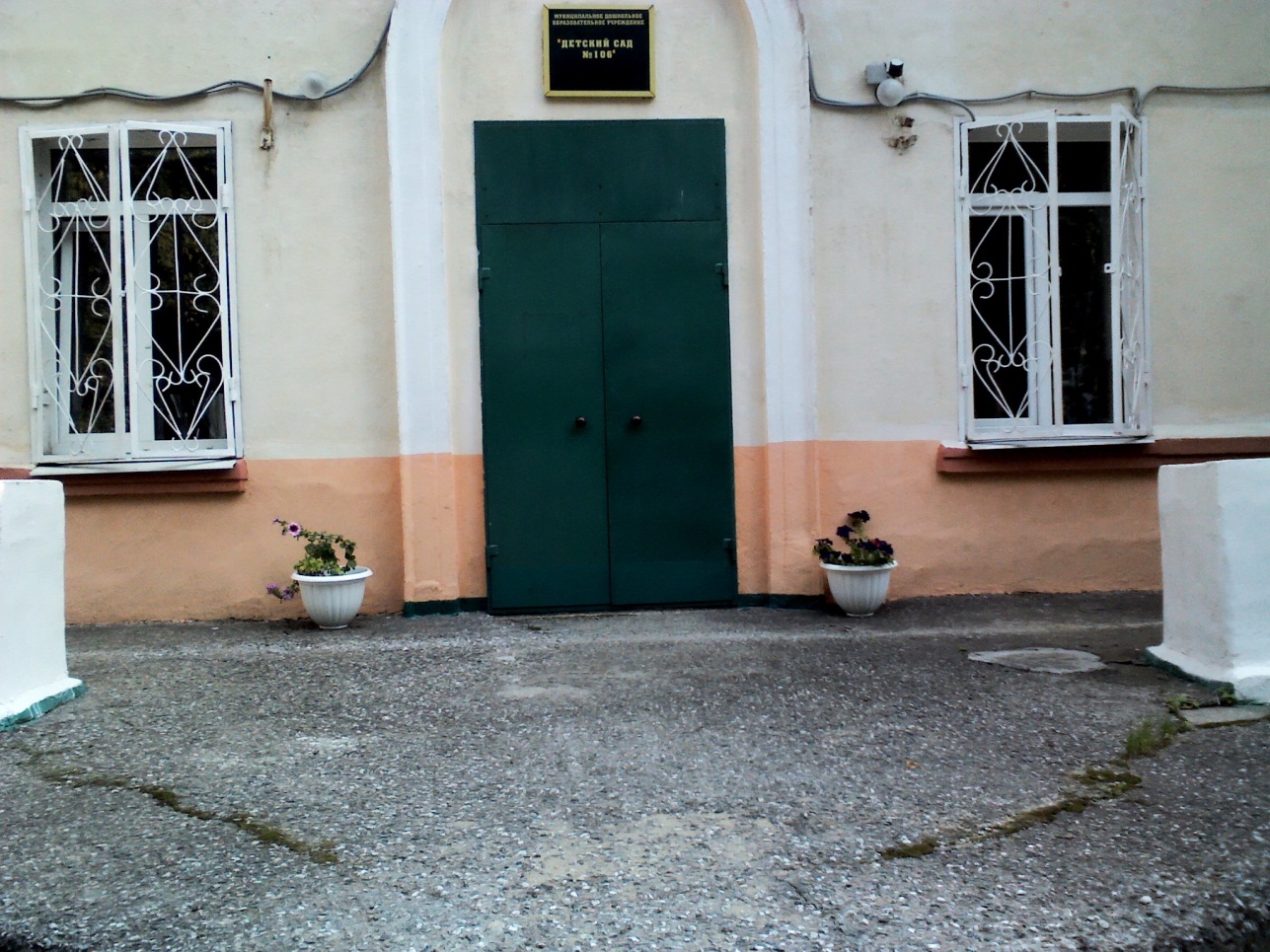 веранды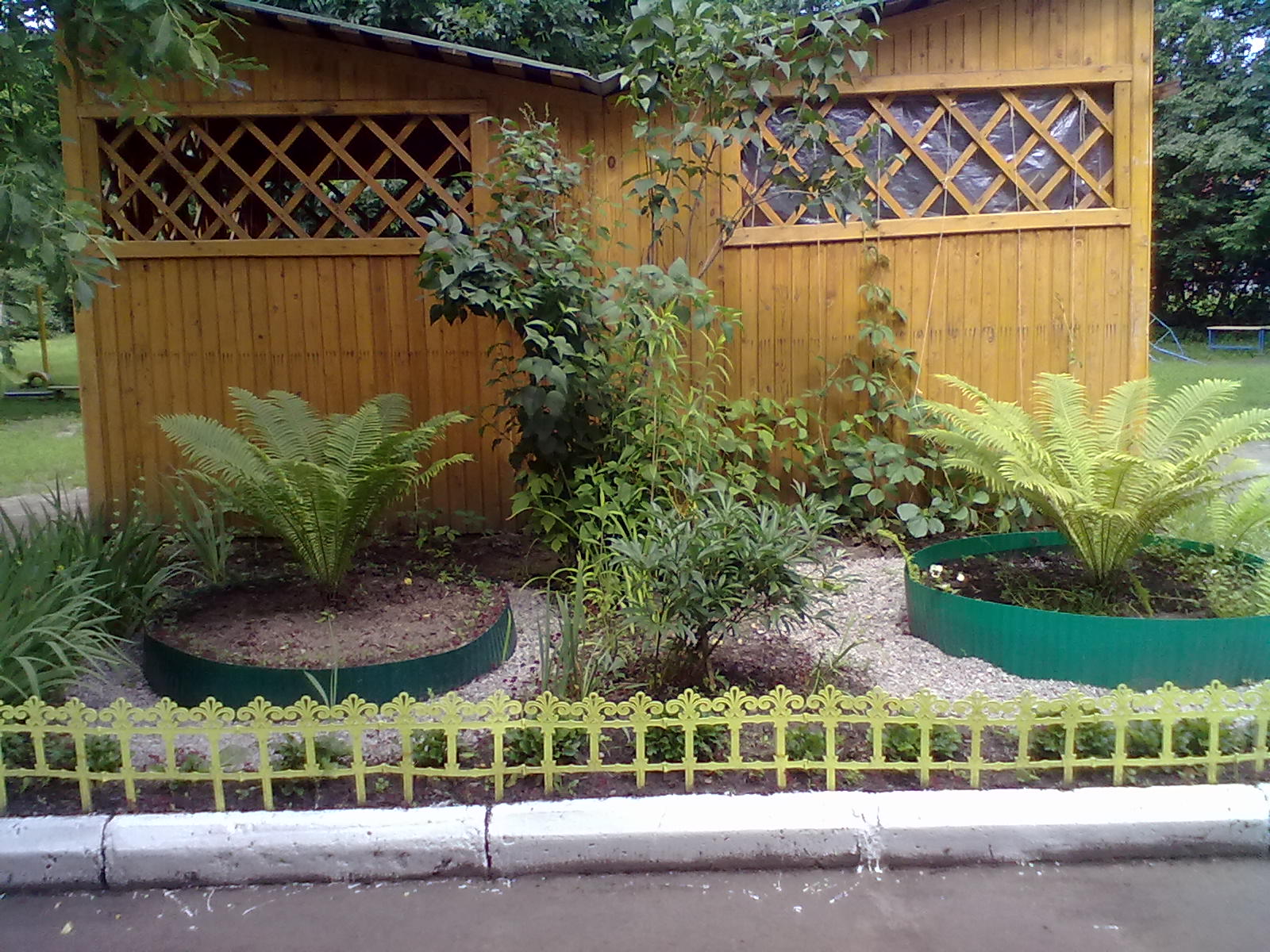 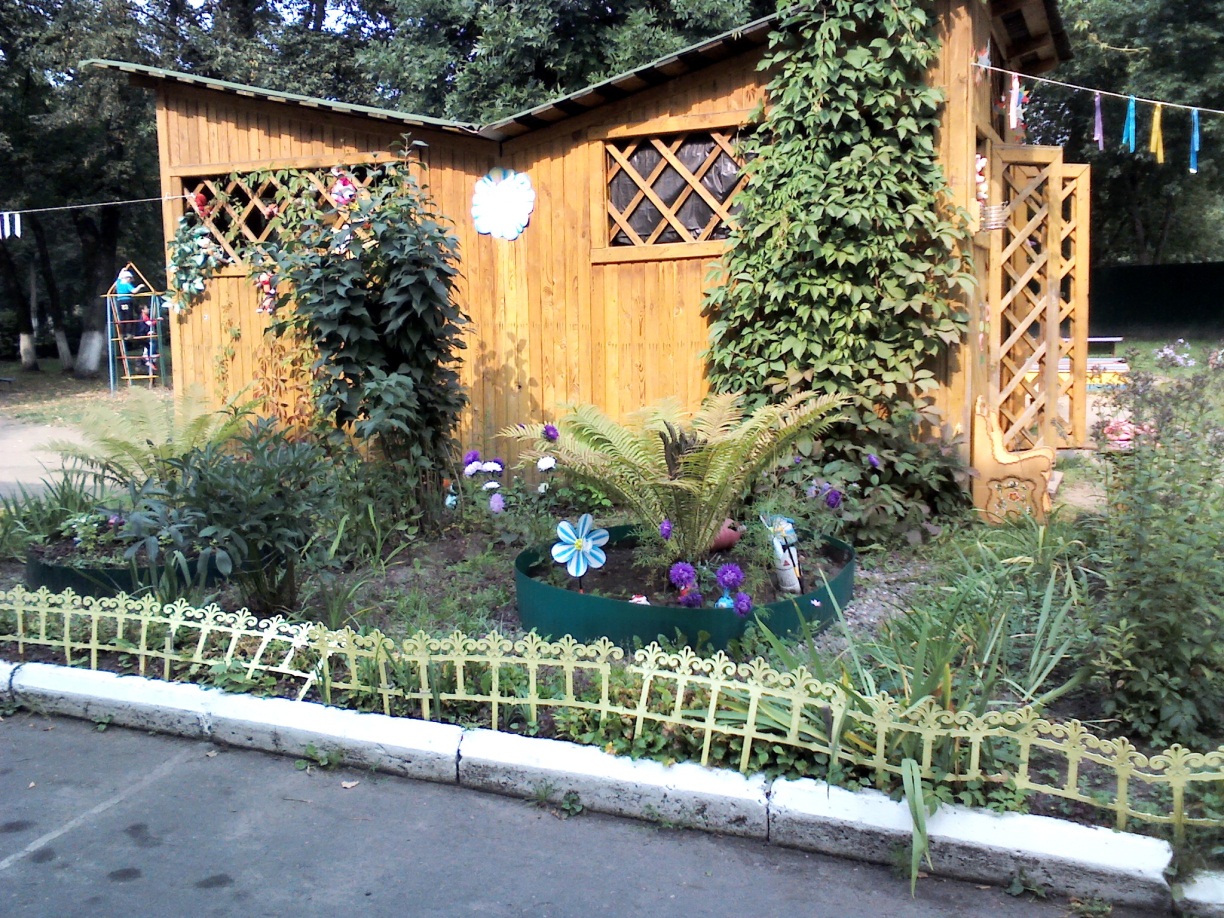 Вход 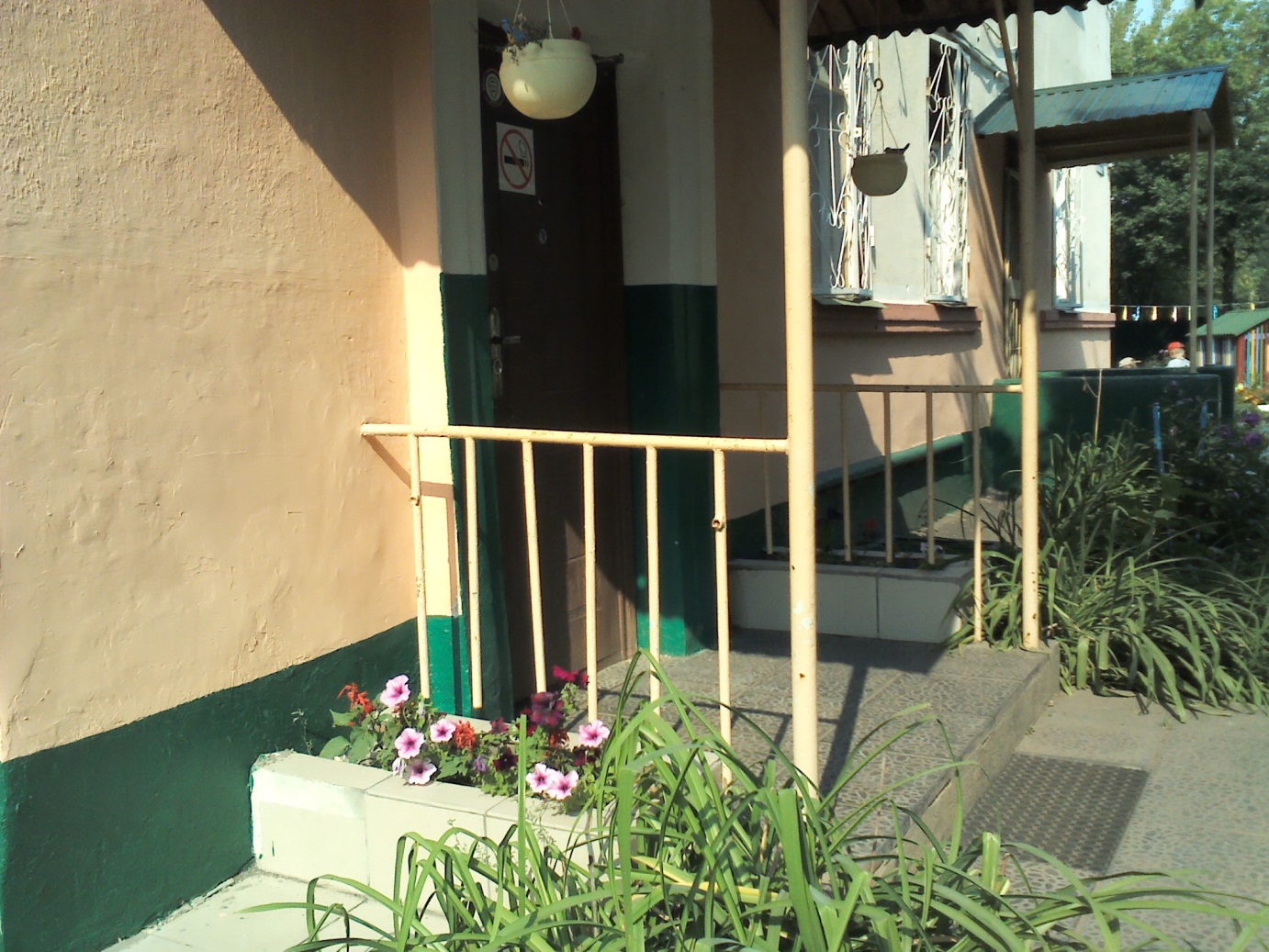 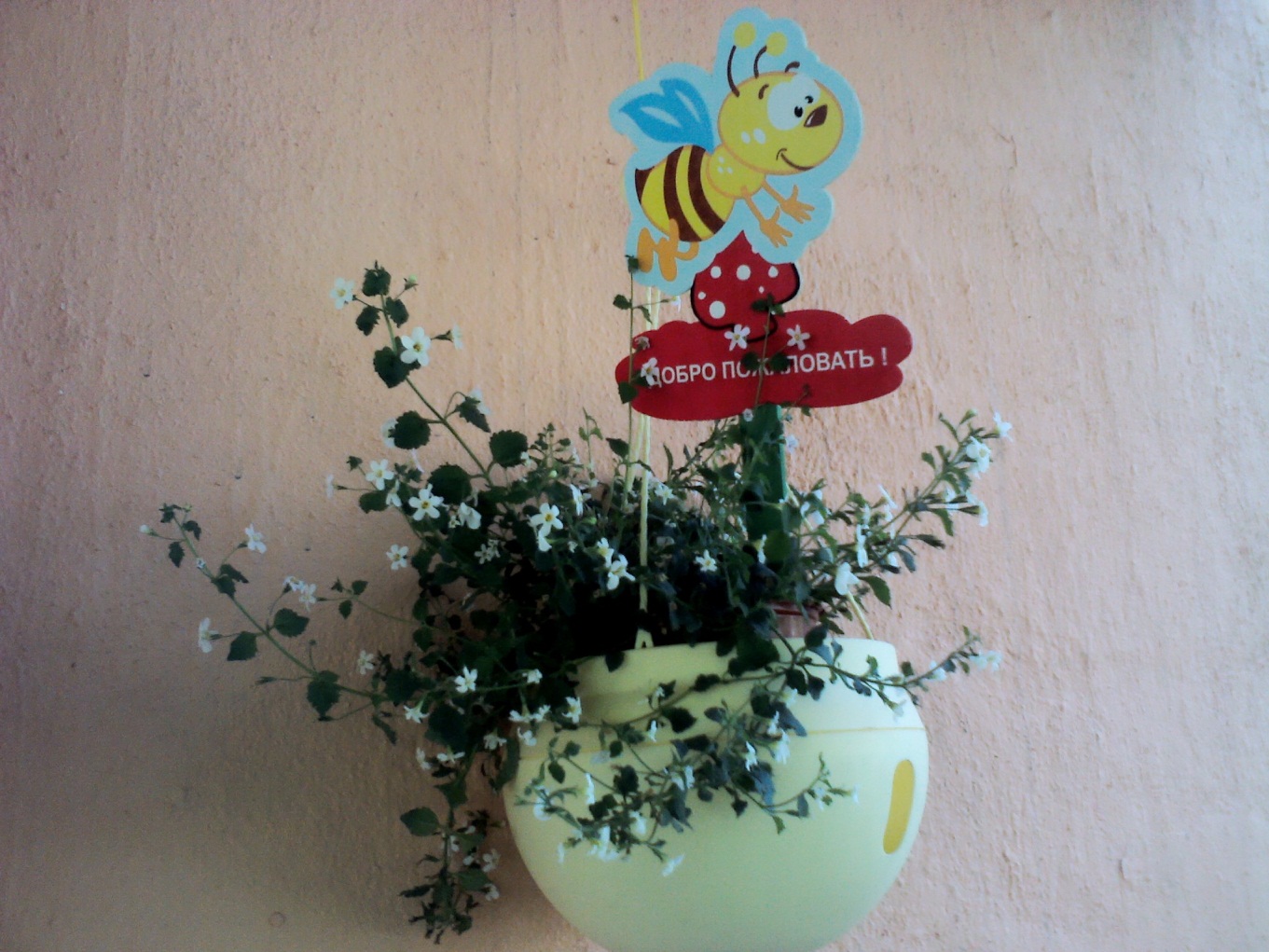 Автогородок 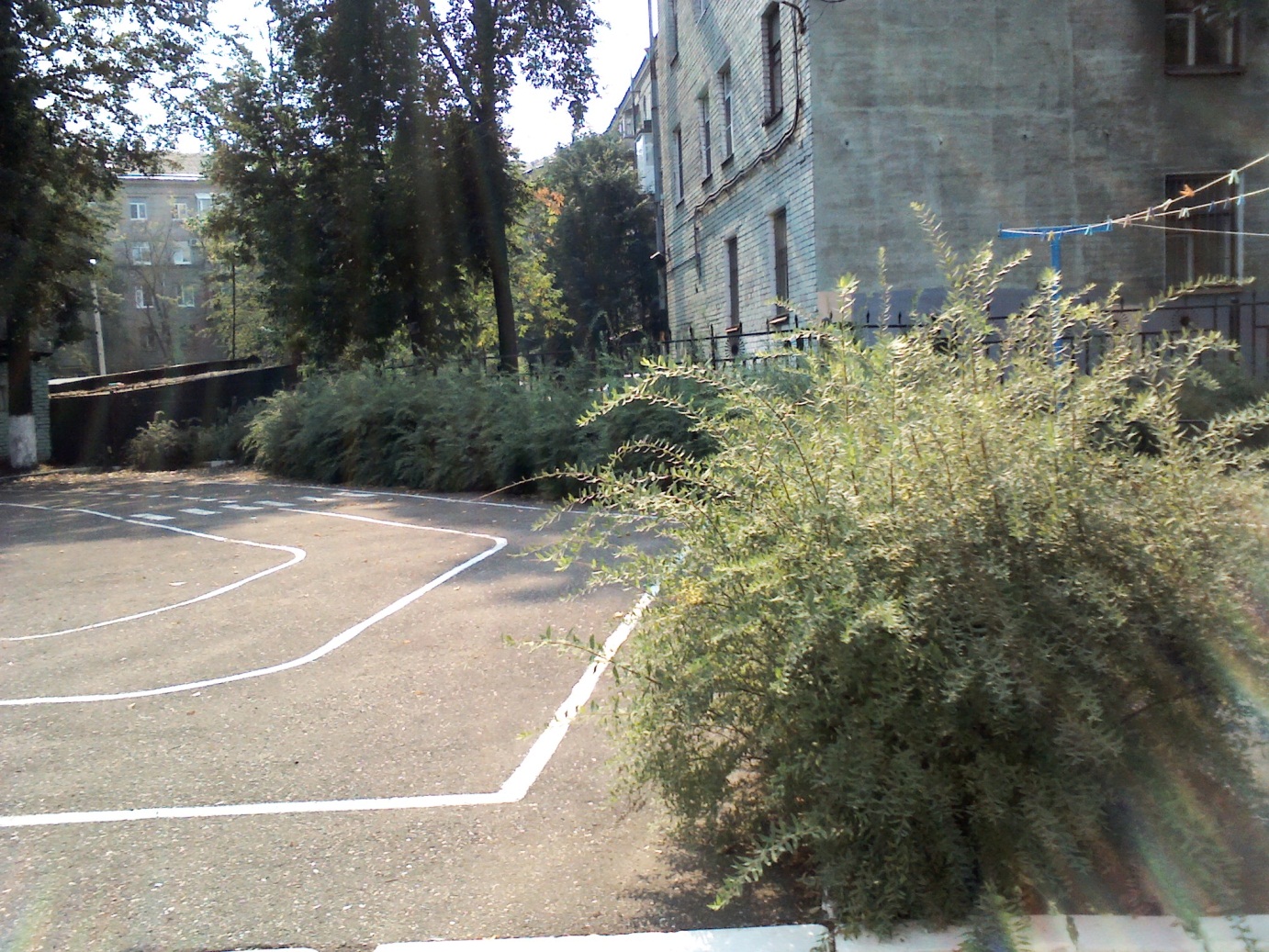 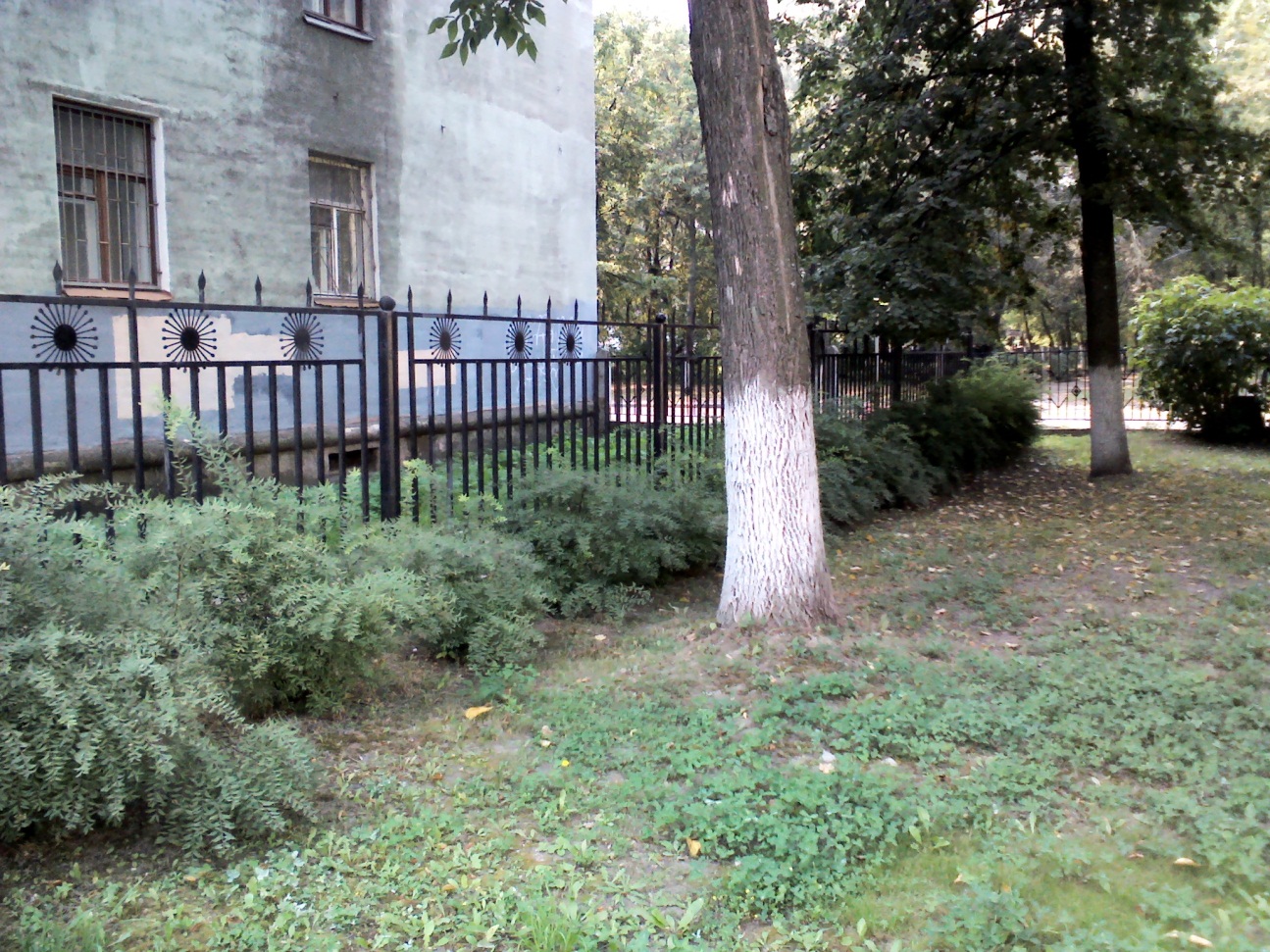 Наши кубарики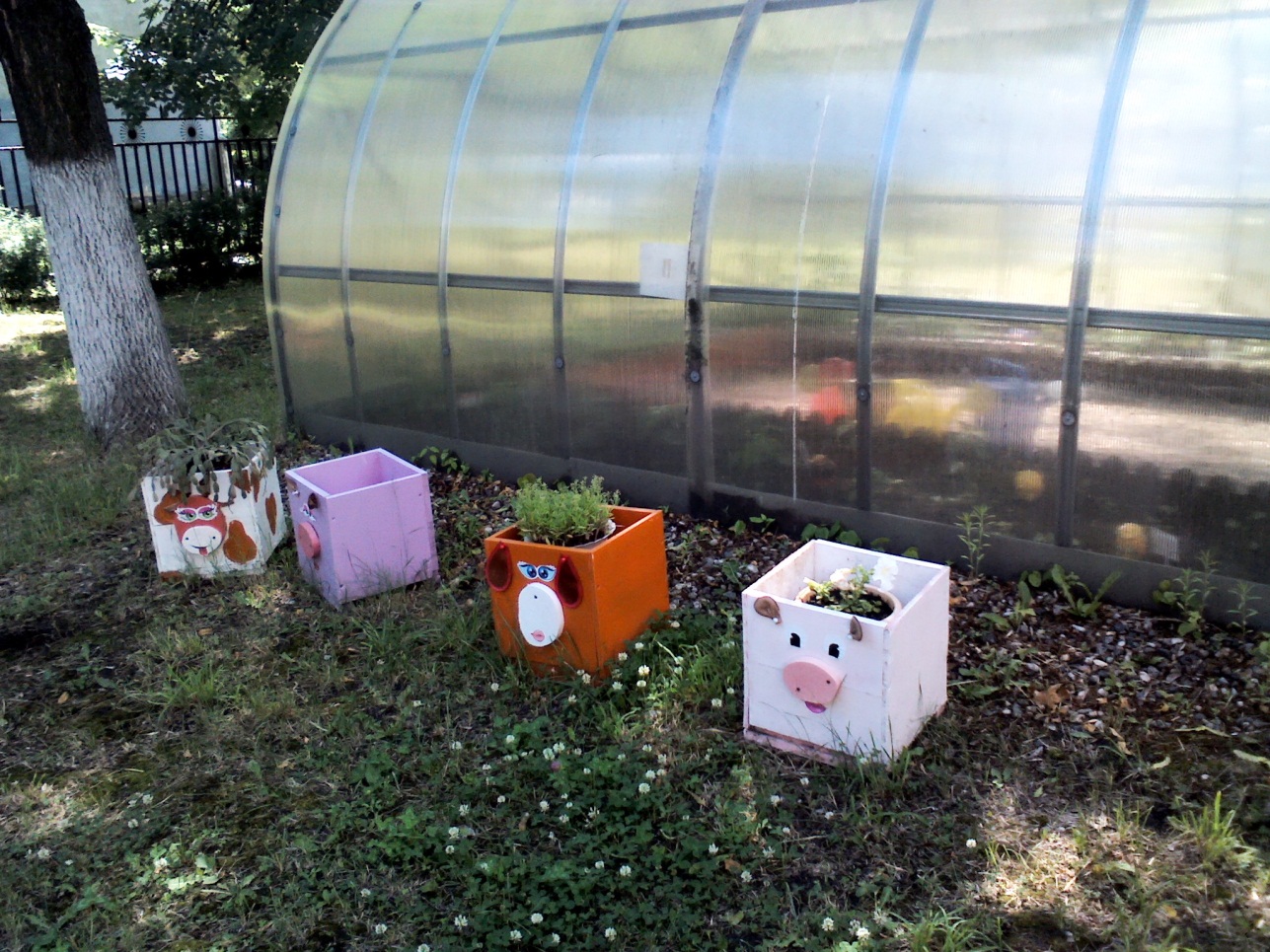 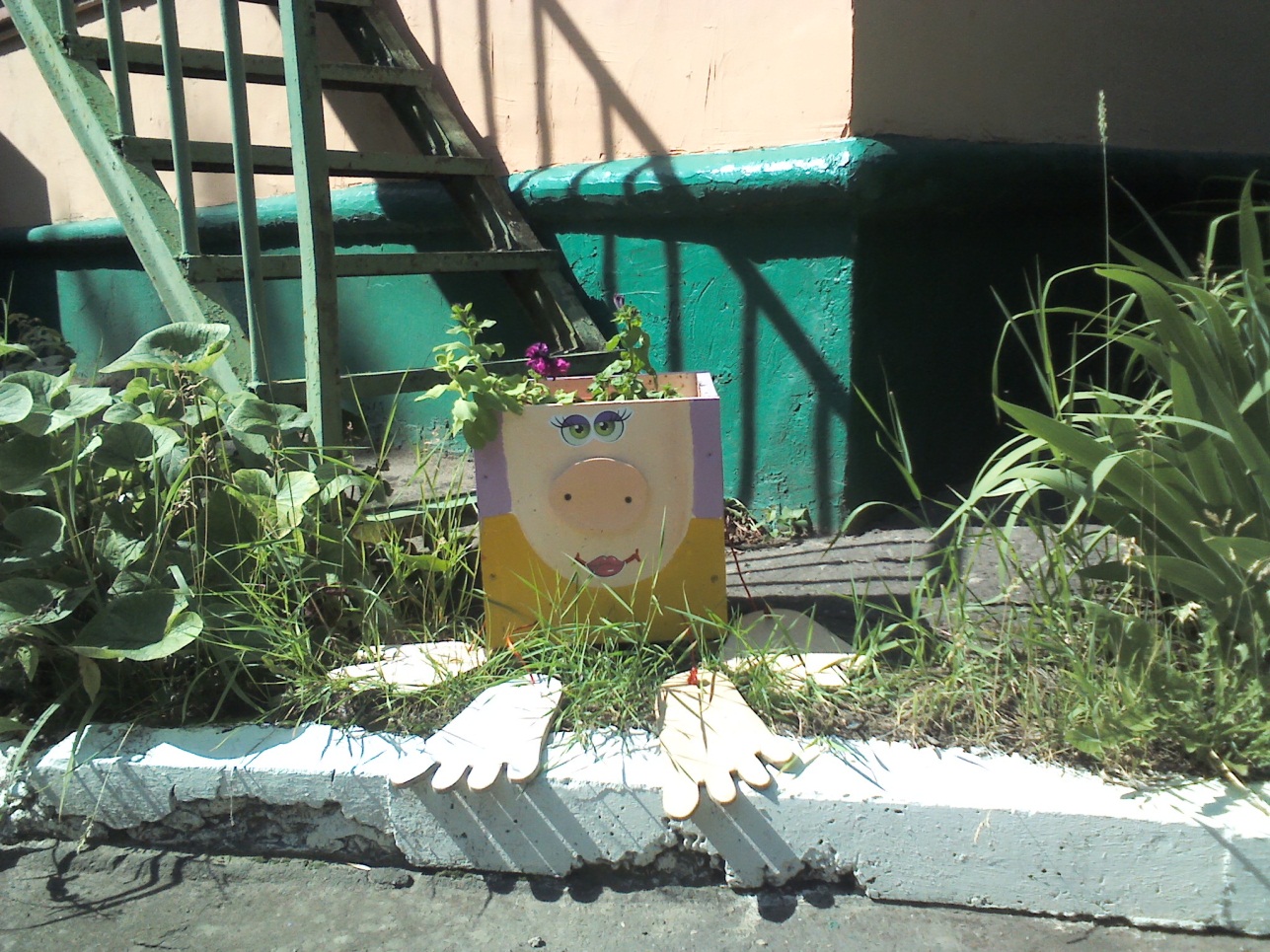 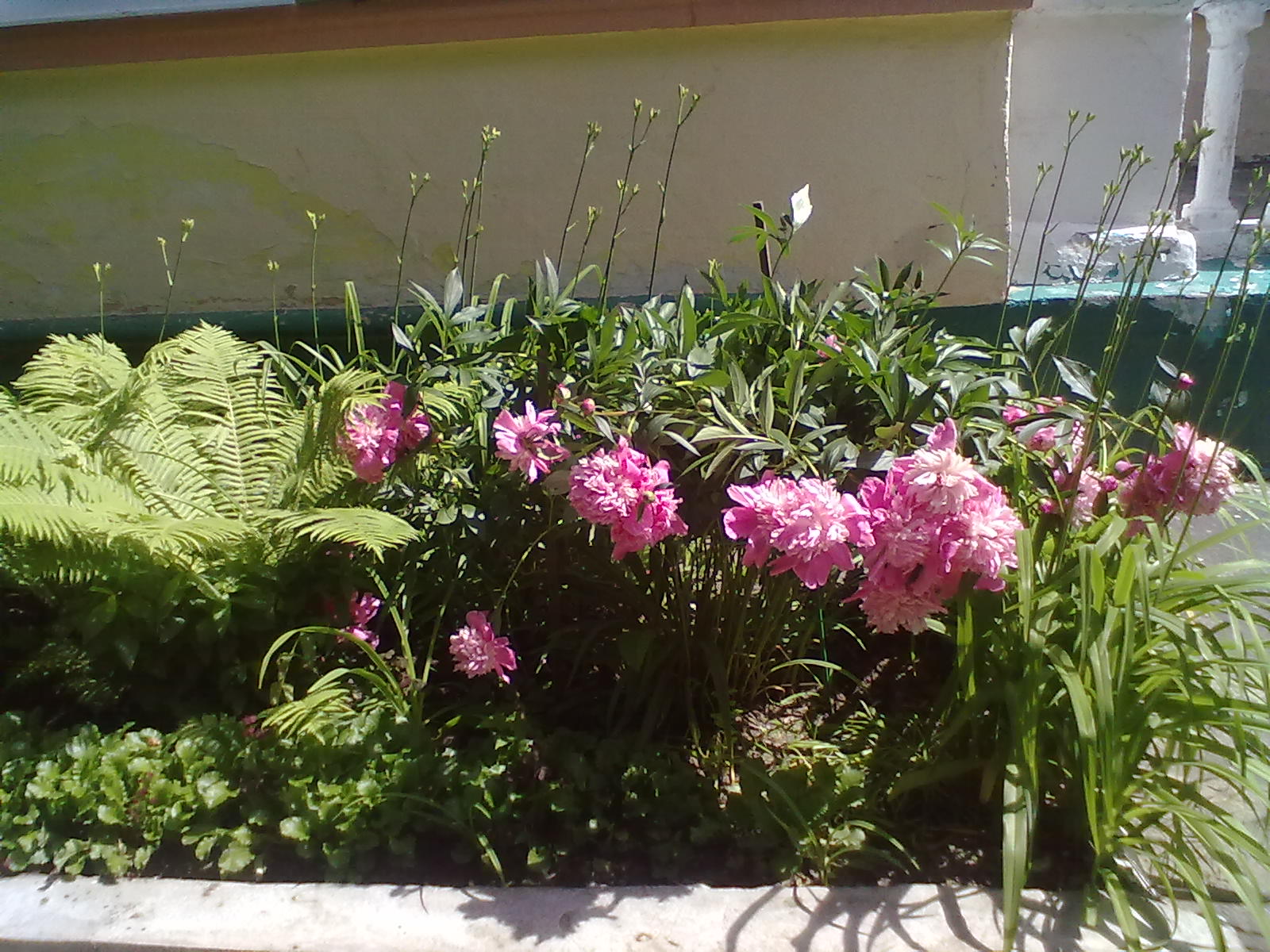 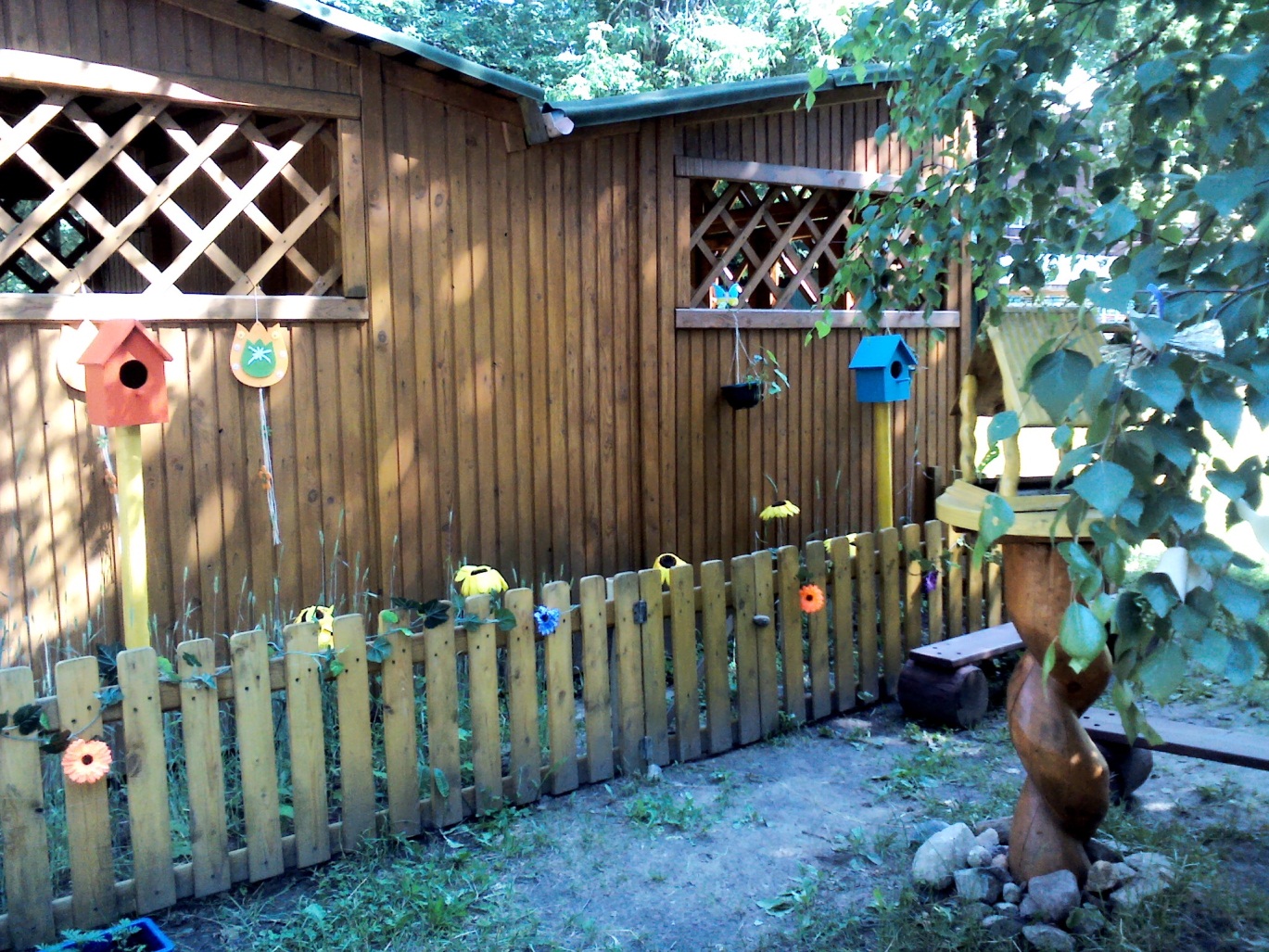 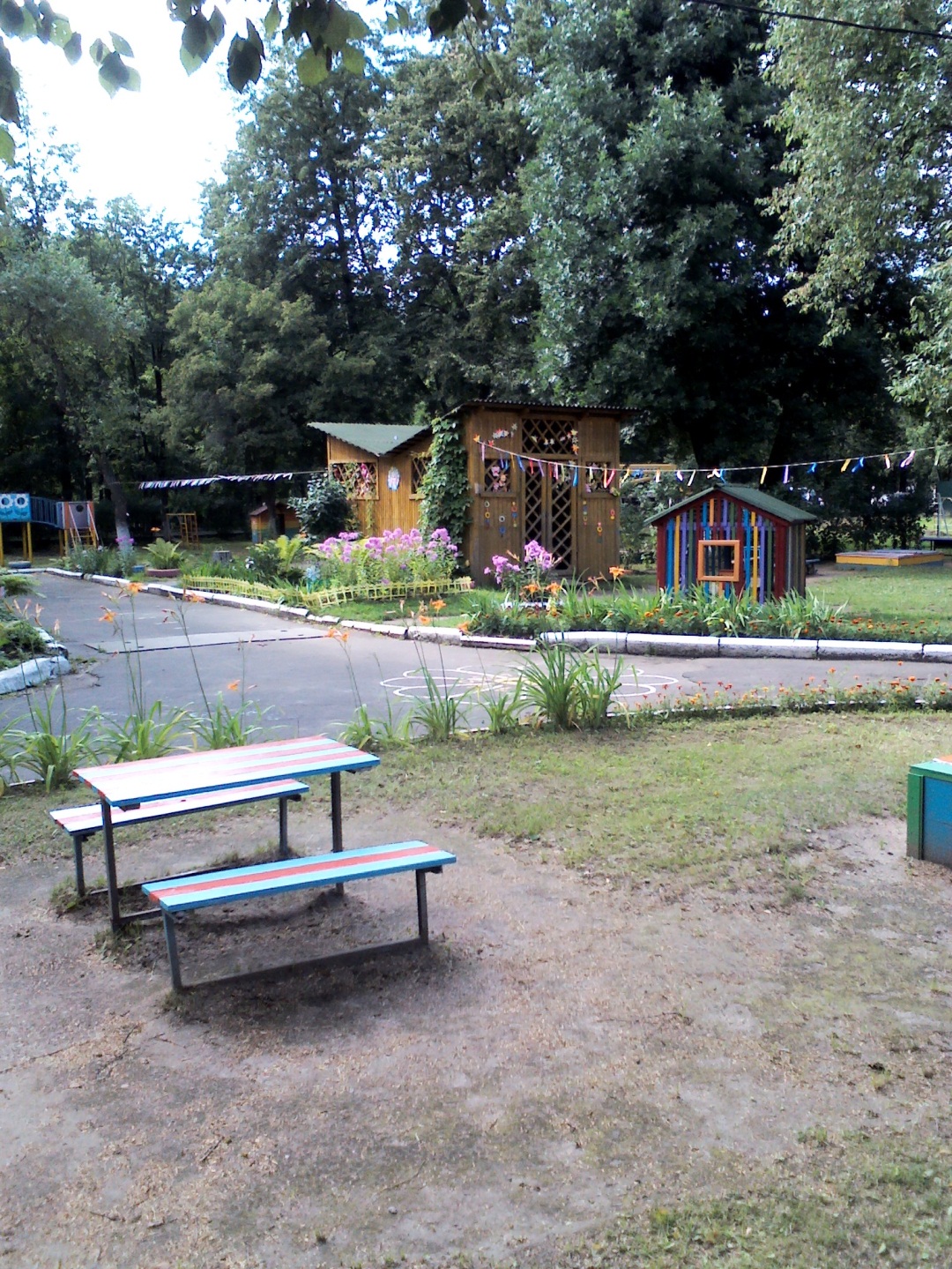 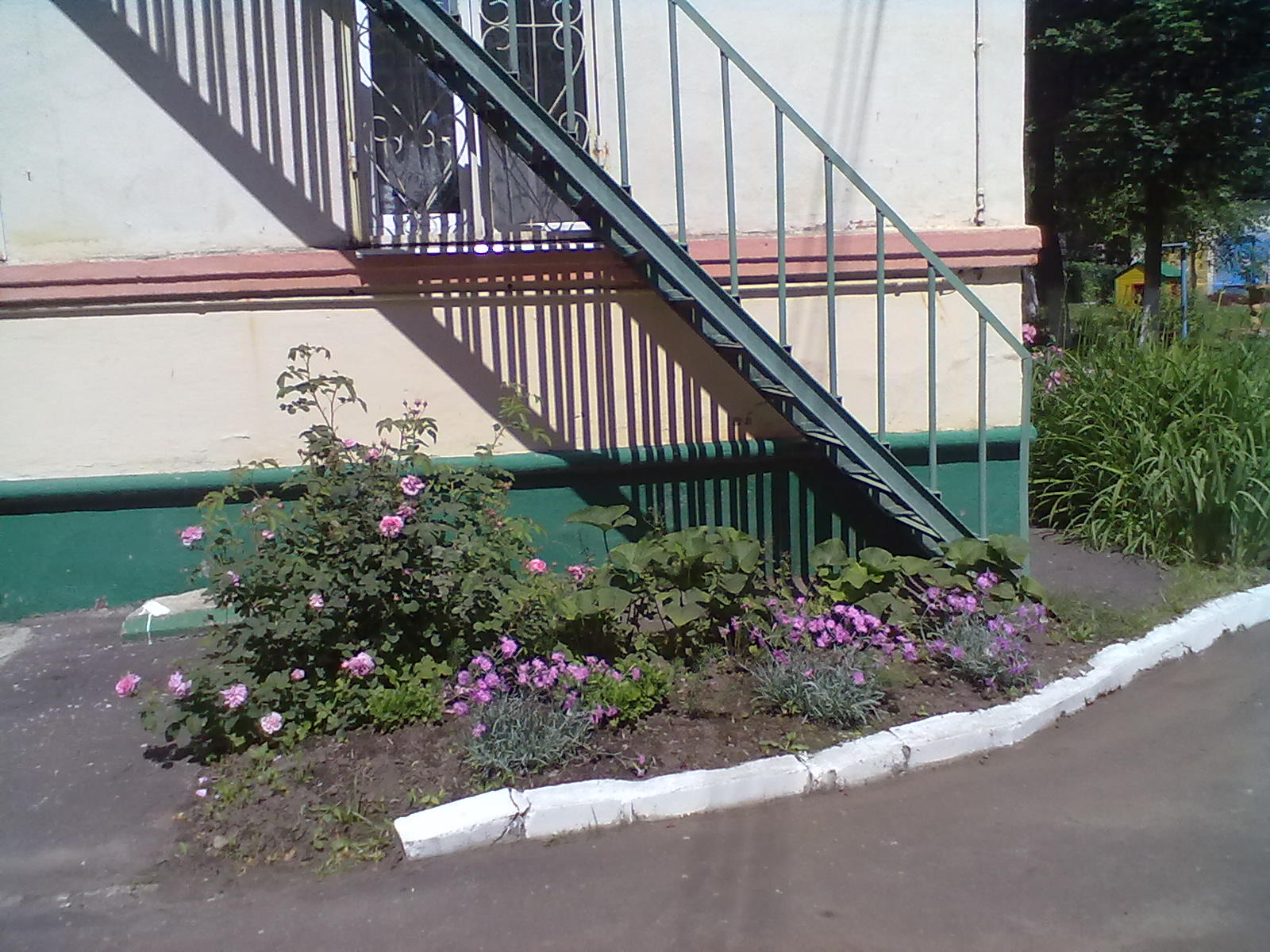 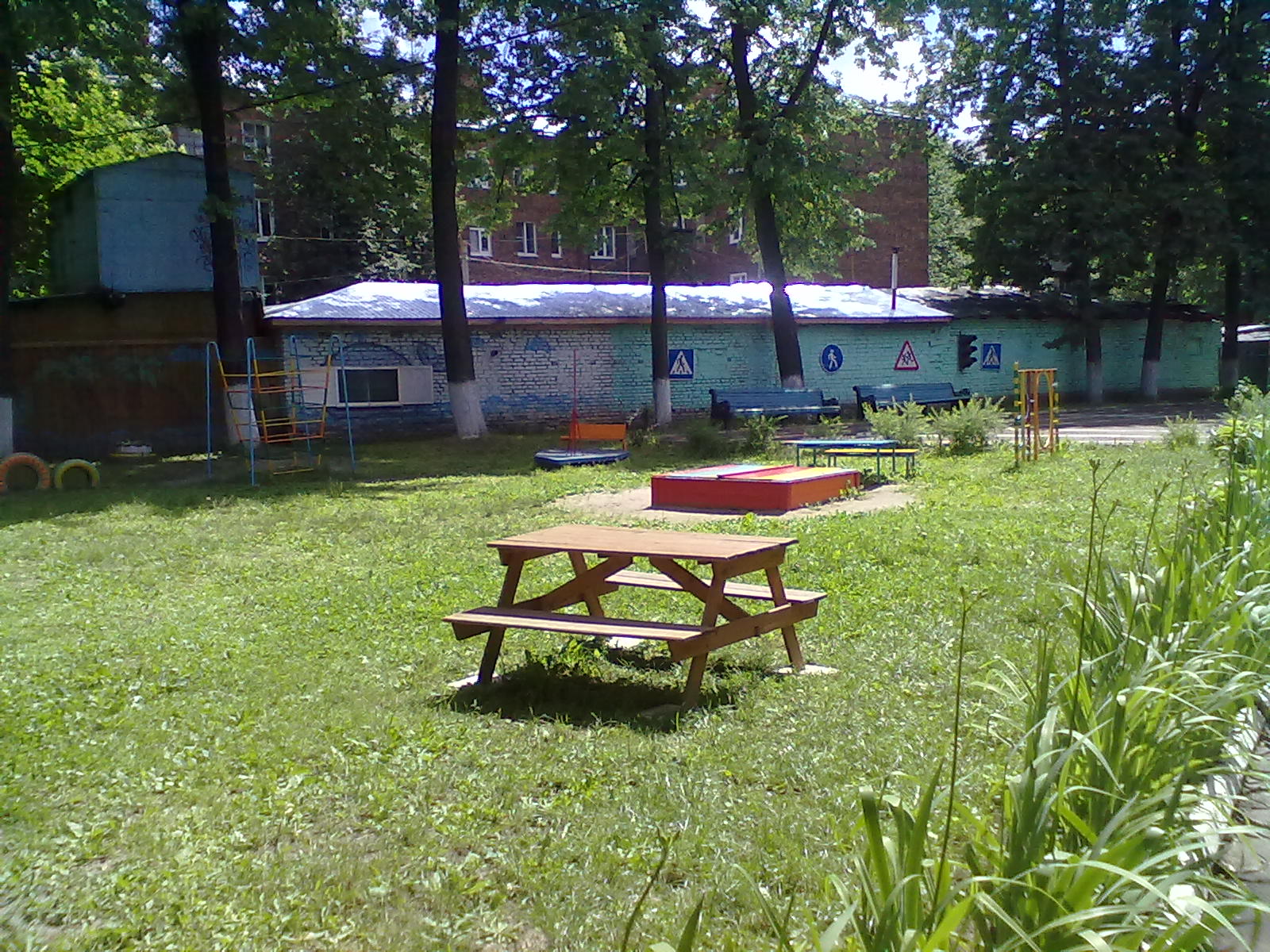 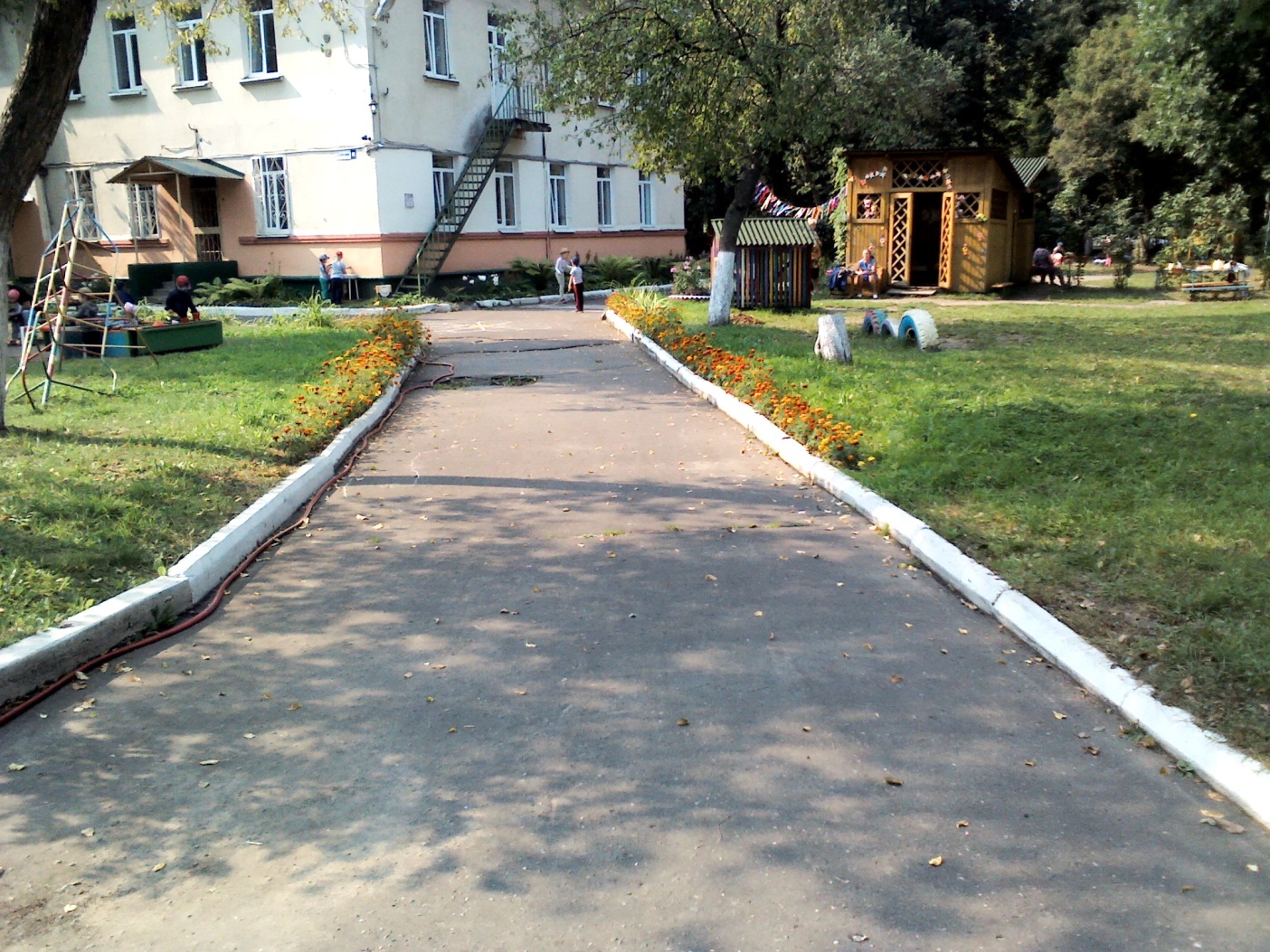 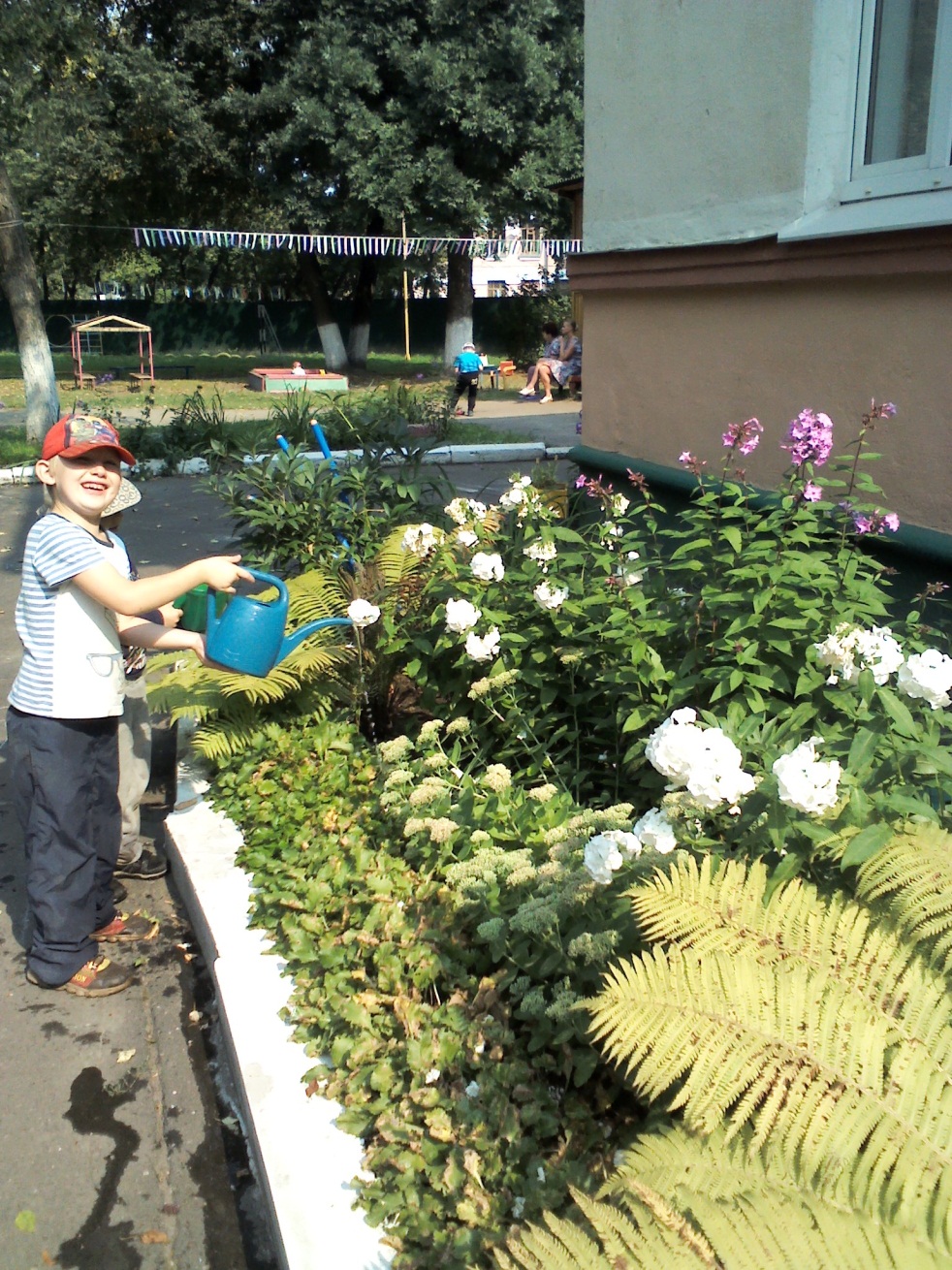 Спортплощадка 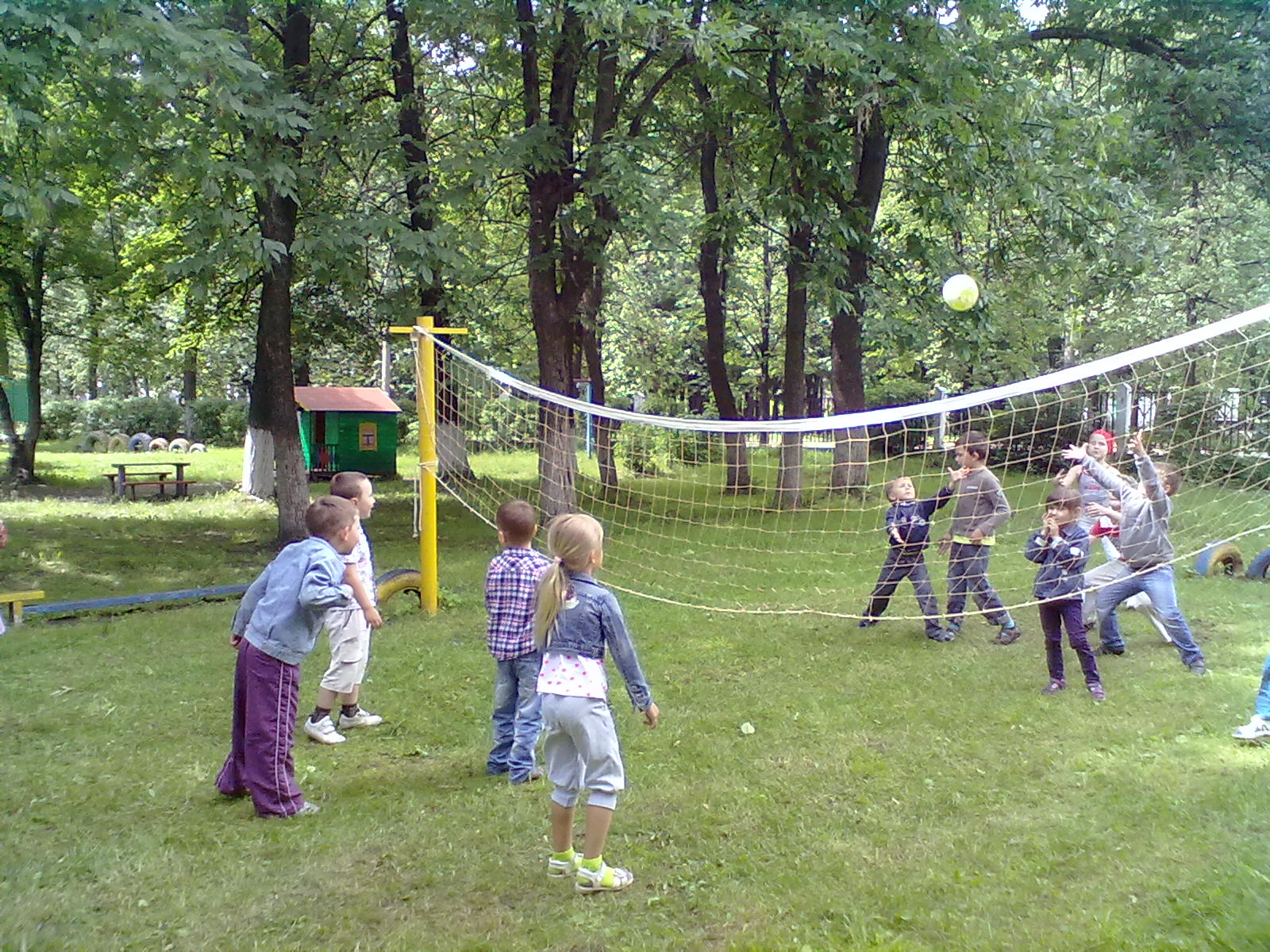 